Департамент освіти і науки Чернівецької облдержадміністраціїБуковинська Мала академія наук учнівської молодіЗбірник тезІІ обласна учнівськанауково-практична конференція «Буковинський край очима юних науковців»Буковина крізь призму забутої і сучасної історіїТуристичними стежками рідного краюДослідження екологічних та соціально-економічних проблем ЧернівеччиниФольклорна та мистецька БуковинаЧернівці, 2015 Видається за ухвалою науково-методичної ради КОПНЗ «Буковинської Малої академії наук учнівської молоді»(протокол № 6  від 17.06.2015 року)Упорядники:  	Ляшенко С.І.Липованчук Н.С.Прокопець П.Г.Відповідальний за випуск: Тріска М.К. − директор БМАНУМЗбірник тез учасників ІІ обласної учнівської науково-практичної конференції  «Буковинський край очима юних науковців». – Чернівці: КОПНЗ «Буковинська Мала академія наук учнівської молоді», 2015. - ___с.У збірнику подаються тези учасників ІІ обласної учнівської науково-практичної конференції  «Буковинський край очима юних науковців» з метою систематизації  та узагальнення, популяризації наукових досліджень слухачів БМАНУМ. Рекомендовано для використання у навчально-виховному процесі наукових відділень БМАНУМ.обласний комунальний позашкільний навчальний заклад «Буковинська мала академія наук учнівської молоді»2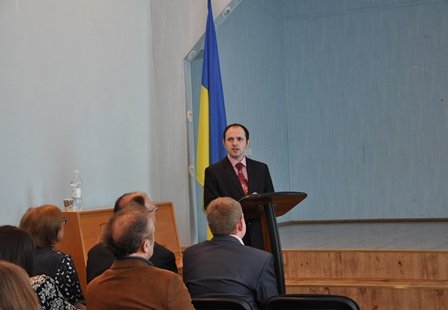 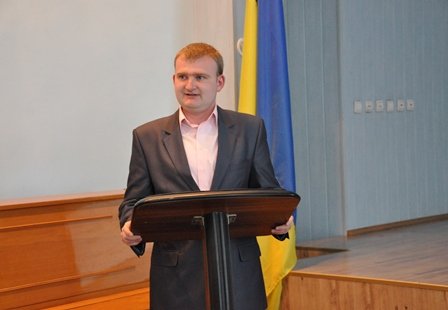 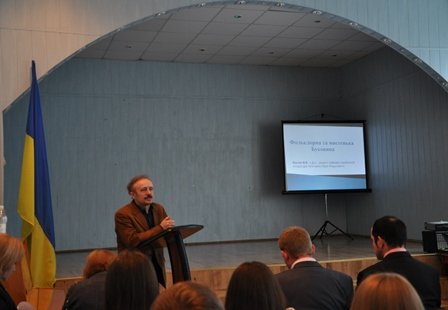 1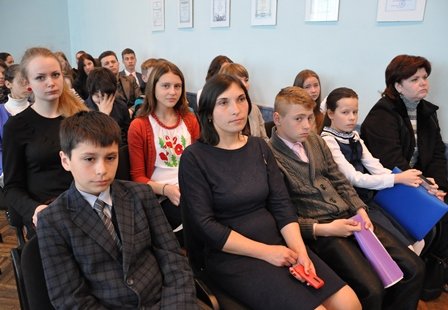 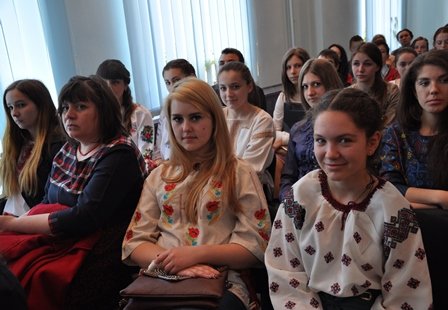 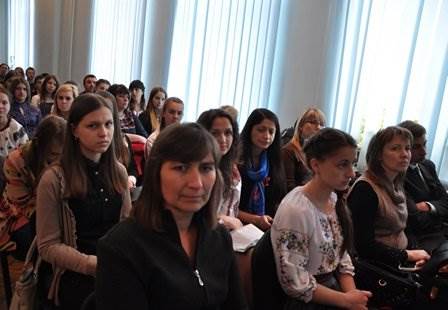 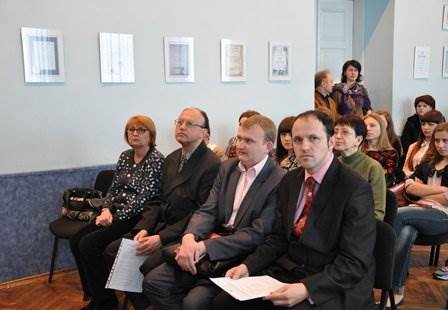 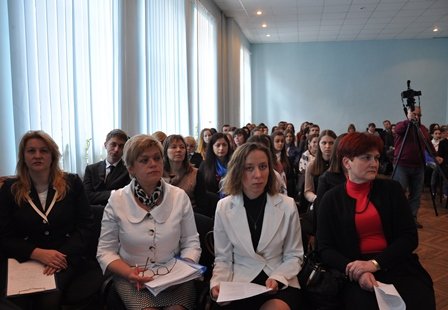 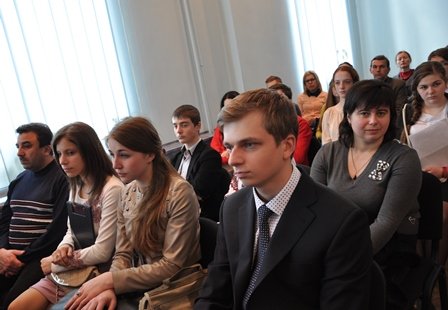 4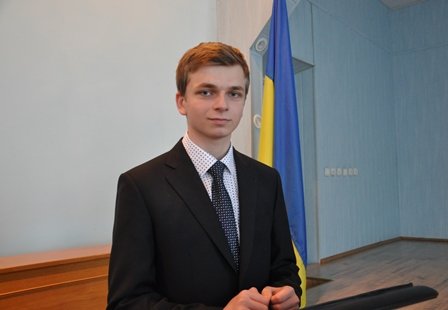 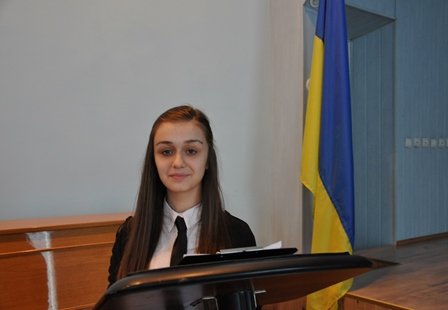 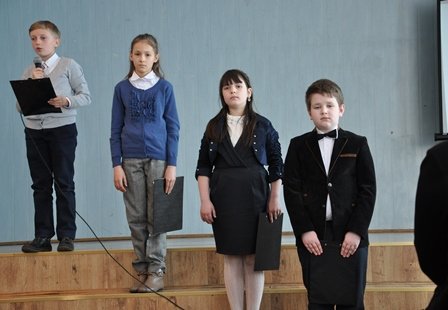 3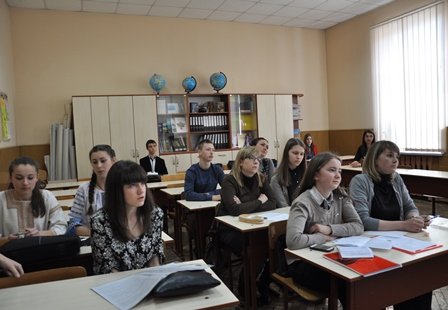 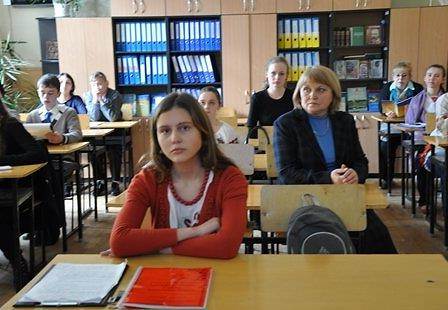 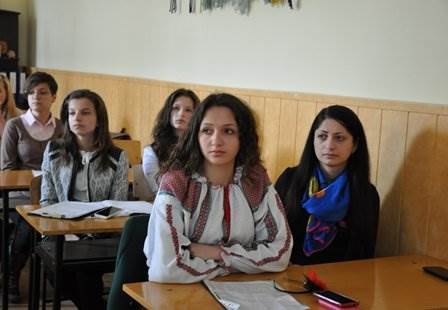 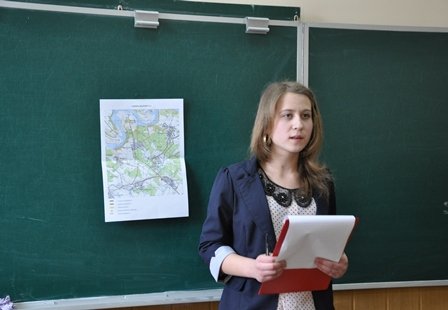 В С Т У П“Тільки рідне слово, виплекане твоїм родом і народом, має таємничу здатність тримати людину у повноті її історичного і духовного буття”  Іван ДрачЗнайомство з творчістю талановитих людей рідного краю має пізнавальне та виховне значення для учнівської молоді, сприяє  формуванню поваги до духовних і культурних цінностей, традицій та шанобливого ставлення до мистецьких надбань.Кожна освічена людина повинна знати й шанувати мистецтво свого народу, своєї малої батьківщини.Сьогодні важливо звертати увагу як на розвиток розумових здібностей школярів, так і  на їх духовне зростання. Молодь, якій пощастило відчути на собі не тільки традиційний педагогічний вплив, а й вплив творів мистецтва рідного краю, виростає більш повноцінною, духовно багатою, національно свідомою.Проведені та представлені  на конференції дослідження рідного краю забезпечують умови для розвитку творчої особистості учня, сприяють позитивній мотивації учнів до пізнавальної, дослідницької діяльності,  поглиблюють навички учнів про творчі постаті, чиє життя і творчість пов’язані з Буковинським краєм, розвивають естетичну культуру, вміння аналізу – інтерпретації творів мистецтва, виховують в учнів почуття патріотизму, національної гордості, любові до рідного краю,  формують переконаність у нетлінності духовних скарбів народу, повагу до культури рідного краю. Організатори конференціїРекомендації ІІ обласної учнівської науково-практичної  конференції  «Буковинський край очима юних науковців» Обласна учнівська науково-практична конференція  «Буковинський край очима юних науковців» проведена  з метою залучення учнівської  молоді до краєзнавчо-дослідницької діяльності, виховання інтересу до історії рідного краю, поваги та бережливого ставлення до історико-культурної спадщини українського народу.Учасники конференції рекомендують:Продовжити роботу щодо розповсюдження  кращого досвіду з організації краєзнавчо-дослідницької роботи учнів ЗНЗ області та слухачів Буковинської Малої академії наук учнівської молоді.Ширше залучати обдаровану молодь до пізнання культурних надбань буковинського краю.Вважати регіональні матеріали невичерпним джерелом для  написання актуальних та перспективних  науково-дослідницьких робіт.З метою збереження історії, культури,  екології рідного краю  глибше досліджувати  практичну діяльність народних діячів, майстрів, митців, науковців та популяризувати  їх досвід.Формувати у школярів бережливе ставлення до історико-культурної спадщини Буковини.Видати збірку тез доповідей учасників ІІ обласної учнівської науково-практичної конференції.Видати тематичну збірку науково-дослідницьких робіт учнів-членів БМАНУМ, у т.ч. про Буковину, видатні постаті краю.Сприяти поповненню інформаційного банку даних краєзнавчих об’єктів нашого краю.Буковина крізь призму забутої і сучасної історії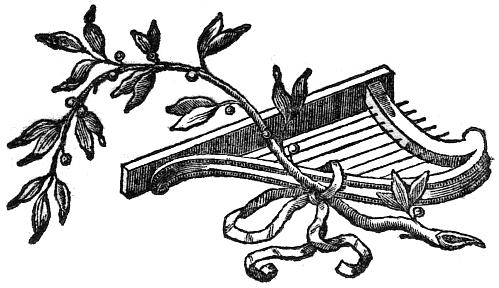 ЗНИКЛІ ПЛОЩІ ЧЕРНІВЦІВАвтори: Петрусяк Марія, Шутак Діана, учениці 10 класу Чернівецької ЗОШ №11Науковий керівник: Мельник В.В., вчитель географії Чернівецької ЗОШ №11В роботі досліджено площі, які зникли з карти нашого міста. Їхня історія викликає інтерес як у краєзнавців, так і у мешканців столиці Буковини. Про площу Франца Йосифа нагадує лише сквер.Колишня площа Франца Йосифа утворилася завдяки споруді Буковинської крайової управи. Вперше питання про найменування площі перед будівлею управи підняла громадська рада міста Чернівці. Члени ради запропонували назвати її площею Франца Йосифа – на честь його цісарсько-королівської Величності з нагоди його майбутнього ювілею та в пам'ять про цю подію. Бургомістр Чернівців Антон Кохановський 25 листопада 1873 року звернувся до Буковинської цісарсько-королівської крайової управи з клопотанням про отримання найвищої згоди цісаря на найменування площі. Голова Буковинської крайової управи Фелікс барон фон Піно-Фріденталь в свою чергу звернувся до міністерства внутрішніх справ Австрії з проханням щодо схвалення рішення Чернівецького міського магістрату, зауваживши при цьому, що він особисто підтримує дане рішення. Дозвіл надійшов – і таким чином наприкінці 1873 року в Чернівцях з’явилася нова площа, названа на честь цісаря Франца Йосифа.На площі в будинку під №2 до 1918 року знаходилася Буковинська крайова управа – вищий адміністративний орган краю. Будівництво будинку розпочалося навесні 1871 року і було завершено влітку 1873 року. Приміщення колишньої Буковинської крайової управи визначає обличчя площі, проте, за словами архітекторів, його маси замало для такого обширного, складного за формою простору. Власником будинків №№ 3 і 4 був д-р Векслер. Після його смерті, згідно із заповітом, право власності на нерухоме майно перейшло до Венцеля Штраугаля, який продав будинок анонімному товариству лісового господарства на Буковині. У 1928 році будинок №4 було продано міністерству культів та мистецтв Румунії для розміщення тут консерваторії. Нині в цьому приміщенні знаходиться Чернівецьке училище мистецтв імені Сидора Воробкевича.Після приходу радянської влади приміщення в будівлі колишньої Буковинської крайової управи та префектури Чернівецького повіту спочатку розміщувався Чернівецький обласний виконавчий комітет, а після війни – Чернівецький обком Комуністичної партії України та Чернівецький обком ВЛКСМ України. Після здобуття Україною незалежності приміщення передали в оренду Чернівецькому національному університету імені Юрія Федьковича. Тепер тут здобувають вищу освіту студенти. І улюбленим місцем їхнього відпочинку є невеликий, затишний сквер, де колись знаходилася площа Франца Йосифа.Серед зниклих – площа Святого Духа (Heiligen Kreutzplatz), а з 1918 року – Невідомого Солдата (Erouluinecunoscut). За визначенням календаря «Bukowiner Nachrichten Kalender», на 1896-й вона мала також назву Святого Хреста і знаходилася навпроти римо-католицького костьолу – перед будинком Генерала (військового командування). Площа знаходилась на перехресті сучасних вулиць Шкільної, Шолом-Алейхема, Головної.Площа Святого Хреста була найпершим майданом «Горішнього міста», як власне, і першим архітектурним ансамблем старих Чернівців. Її обличчя сформували перші адміністративні споруди: «Генеральський дім» та «Дім полковника», римо-католицький костьол, – початково маленький гарнізонний дерев'яний, якого 1814 р. змінив величний мурований храм Воздвиження Святого Хреста.  На місці старого костьолу було встановлено кам'яний хрест, який і дав назву площі. Після впорядкування вулиці між приміщенням гауптвахти і будинком Генерала площа стала менш помітнішою. Найбільш відомий будинок, що зберігся до наших днів, - військові адміністрації краю (так званий будинок Генерала), який має цікаву історію.В 1780 р. на розі сучасних вулиць Шкільної та Шолом-Алейхема було споруджено перший цегляний будинок – «генеральський дім», резиденція генерал-губернатора Буковини. Поступово за рахунок прибудов він розширився углиб вул. Шкільної.На протилежному боці вул. Головної, біля сучасної кам'яної римо-католицької церкви, розташовується «дім полковників» (казино), споруджений 1782 р., який сучасного вигляду набрав після кількох реставрацій.Cеред зниклих площ Чернівців і площа Фердинанда.Цієї площі давно вже не існує, вона залишилася тільки на старих картах і в архівних документах. В австрійські часи вона мала назву площі Фердинанда, в румунські – Децбала (Дечебаль), після 1947 року – Базарної площі, а після 1949 року – вулиці Т.Шевченка. Сьогодні ця частина вулиці від Червоноармійського ринку повз костел і до скверу йменується М. Бахрушина. Площа Фердинанда наприкінці ХІХ століття представляла собою обширну незабудовану територію. Площа почала забудовуватися в кінці ХІХ століття за проектом інженера Людвіга Веста.На площі виділялися окремі фундаментальні споруди.Одна з цих споруд – костел. У 1896 році, за поданням радника Ясеницького, після довгих дебатів общинна рада Чернівців погодилась продати отцям єзуїтам ще по 5 метрів ґрунту по обидві сторони храмової споруди за 2 флорини за 1 м кв. і зобов'язала їх закласти сад та зробити гарну огорожу навкруг храму. Храм діяв і в перші роки радянської влади. Згідно з рішенням Чернівецької міської ради № 71 від 7 лютого 1945 року «Про увічнення пам'ятників архітектури», будівлю було взято на облік як пам'ятку архітектури місцевого значення.15 серпня 1960 року було прийнято рішення виконавчого комітету Чернівецької обласної ради депутатів трудящих № 444/17 «Про проведення реконструкції колишньої Вознесенської церкви (вул. Шевченка, 2), переданої Чернівецькому обласному державному архіву», яким відповідні обласні структури були зобов'язані скласти проект і кошторис на реконструкцію церкви для розташування в ній архівосховищ, робочих кімнат і майстерень та з 1 жовтня 1960 року розпочати роботи з перебудови церкви під архів. Другою фундаментальною спорудою площі Фердинанда стало приміщення 2-ї цісарсько-королівської гімназії з українськими паралельними класами. Гімназію відкрили у 1896 році. Одразу ж після відкриття гімназії постало питання про будівництво приміщення для неї. Ще 2 квітня 1895 року, за рік до відкриття гімназії, Чернівецький міський магістрат подарував для цілей побудови приміщення на площі Фердинанда земельні ділянки. Було визначено і дату здачі споруди в експлуатацію – серпень 1904 року.1904/1905 навчальний рік гімназія розпочала у новозбудованому приміщенні, яке гармонійно вписалося не тільки в архітектуру площі Фердинанда, але й усього міста.Гімназія пізніше була перетворена у ліцей, згодом у школу № 23, нині – гімназію № 5. Частину площі Фердинанда стали називати дров’яний ринок (Гольцпляцом), через торгівлю дровами (сьогодні тут Червоноармійський ринок), яку перенесли з сучасної Соборної площі, на якій побудували карний суд та тюрму, і площа стала називатися Крімінальпляц.На площі Дечебаль було торжище. У румунський час було збудовано дві споруди: міський ринок і гуртожиток підмайстрів. Роботи зі спорудження ринку розпочалися у 1924 році. Ринок планувався критим, а сторона від вулиці Великокучурівської – двоповерховою. Ринок було збудовано з деякими відхиленнями від первинного проекту, будівництво обійшлося в 20 мільйонів лей. Цікавий документ з історії, датований 21 червня 1948 року. У ньому йшлося про розширення території Червоноармійського ринку, у зв'язку із тим, що територія забруднюється через стоянку підвод, а це в літню пору може стати причиною кишкових захворювань. Фонтанний майдан (Springbrunnenplatz) лежав у районі теперішньої тролейбусної зупинки «Вулиця Петра Сагайдачного», на злитті вулиць А.Барбюса, П.Сагайдачного, Головної, Б.Хмельницького і Гагаріна.Назва площі виникла від фонтану, який уже в австрійський час було вимурувано довкола артезіанського джерела, виявленого тут ще в давнину і живило довколишній квартал. Фонтан простояв посеред майдану десь до 1894 року, коли був зруйнований під час проведення нового водопроводу, успадкованого Чернівецьким водоканалом. Фонтанний майдан мав і народну назву – «Шіфа», яку підказав розташований на площі заїжджий двір із корчмою «Під Золотим Кораблем (чи Шіфою)».Також в Чернівцях зникли такі площі як Казармова площа – місце злиття тодішніх вулиць Франса та Францоза (28 червня та І. Богуна), площа Темпля – майданчик перед єврейським храмом, історію яких ще потрібно дослідити.Як і сто-двісті років тому вулиці та площі у Чернівцях перейменовували з приходом нової влади на буковинські землі, а за часів незалежної України декотрим площам повернули історичні назви. Соборна площа отримала свою назву у 1992 році. Раніше її називали Дров’яною, Кримінальною, площа Австрії (Austriaplatz), «Гострий пляц», Franz Posephsplatz, Riata Ghica Voda, Piata Abroroaca 1918р., Радянська 1945 р.У 2014 році відновлено історичну назву площі Турецької Криниці. Тепер це площа Пресвятої Марії. Раніше тут був базар «Князівський» від назви церкви, що була поруч, потім Marien Platz, Sf. Maria (від назви двох храмів, що були побудовані поруч). Пізніше площа Турецької криниці.Чернівчани повинні бути трішки уважнішими до рідного міста. Міста, яке є унікальним творінням розуму, рук і сердець багатьох поколінь городян – представників різних культур, релігій, народів.Тільки спільними зусиллями ми збережемо красу нашого міста.«GRUSS AUS KOTZMAN. ПОКЛІН З КІЦМАНЯ»(історія мого міста австрійської доби в поштових листівках)Автор: Куцак Євгенія,  учениця 10 класу  Кіцманського  ЗНЗ   І-ІІІ ступенівМета роботи: дослідити історію розвитку міста Кіцмань у Австрійський період (1774-1918рр) за допомогою поштових листівок.Виходячи з поставленої мети у роботі будуть розв’язані наступні завдання: охарактеризувати розвиток м. Кіцмань у Австрійський період;дослідити історію рідного міста за допомогою поштових листівок;описати розвиток всіх сфер життя кіцманчан.Об’єктом дослідження є історія рідного краю. Предметом – історія розвитку м. Кіцмань.Історію великих міст знають добре, її вивчають, досліджують, описують. Що ж до історії маленьких міст, то про них лише пам’ятатимуть, якщо з їх іменем пов’язаний визначний історичний епізод чи факт.Був період, коли історію нашого краю (це стосується і невеличкого містечка Кіцмань), висвітлювали однобоко. Одну її сторону вип’ячували, роздмухували і дописували, іншу замовчували, забороняли і фальсифікували.Територіальні межі: Кіцмань одне з найдавніших поселень на Буковині. Археологічні дослідження свідчать про те, що на території сучасного міста жили люди близько 4 тис. років тому.У зв’язку з перебуванням краю у ряді держав − від Київської Русі до нинішньої України - історія міста складалася вельми не просто.Історію краю досліджували і вивчали австрійські, румунські, російські, радянські вчені; українські вчені, а також письменники, публіцисти, громадські і політичні діячі.Ситуація, що склалася, вимагає від сучасних істориків нового підходу до висвітлення Історії краю, більш уважно та всебічно, а головне, об’єктивно, з наукових засад показати дійсний історичний процес.Хронологічні межі: австрійський період (1774-1918) − досить цікавий період в історії нашого краю. Важливі зміни сталися в долі буковинців даного періоду (Кіцманя зокрема).Наслідки цієї доленосної події були надзвичайно великі. В краї запанував спокій. Австрійська держава, будучи добре організованою і упорядкованою, відповідно до традицій тодішньої європейської цивілізації і культури значно поліпшила долю буковинців.140-річний мирний період сприяв швидкому зростанню населення, склалися сприятливі умови для розвитку сільського господарства, ремесла, торгівлі, міст.Значно інтенсивніше розвивалися народне господарство і культура після 1848 року, коли було покінчено з атрибутами віджилої феодальної епохи. Виникло ряд галузей промисловості, залізниця, розбудувалося крайове місто Чернівці і наше містечко Кіцмань зокрема. Склалася певна система освіти, деякі зрушення відбулися у соціальній сфері, у галузі культури, почалося українське національне відродження.В умовах поліетнічності краю його мешканці виробили норми загалом толерантних міжнаціональних і міжконфесійних стосунків.Новаторство даної роботи полягає в тому, що вперше історію розвитку міста було досліджено за допомогою поштових личстівок.  Робота може бути використана під час вивчення історії рідного краю у школі, укладанні підручників з краєзнавства. Хоч було зроблено немало, зараз достеменно відомо, що можна було зробити набагато більше і в промисловому розвитку, і у вирішенні аграрно- селянського питання, і у піднесенні національної освіти для корінних жителів, якби австрійські власті в центрі, та й на місцях, не потурали егоїзму панівної еліти та місцевим земельним магнатам, які, побоюючись конкуренції та прагнучи мати під рукою дешеву робочу силу, не йшли назустріч життєвим потребам місцевого населення.Дане дослідження, на основі поштових листівок, є спробою ознайомитись з адміністративно-територіальним устроєм і населенням міста Кіцмань даного періоду, а також його соціально-економічним і культурним розвитком.За допомогою даних історичних джерел чітко можна побачити, що даний період в історії міста Кіцмань підніс його на високий щабель розвитку.Також, цьому дослідженню сприяє широка документальна база.Документи і матеріали архівних фондів, матеріали преси, поштові листівки, опубліковані праці різних дослідників використовувалися для об’єктивного відтворення в основних рисах історію розвитку міста Кіцманя Австрійської доби.ІСТОРІЯ ЖВАНЕЦЬКОГО ЗАМКУАвтор:  Гайсенюк Марія, учениця 10 класу  Хотинської гімназії.Науковий керівник: Ткачук Р. С., вчитель історії Хотинської гімназіїАктуальність теми: обрану тему «Історія Жванецького замку» ми вважаємо актуальною тому, що кожен з нас повинен знати минуле своєї країни, малої батьківщини та з повагою ставитись до нашої історичної спадщини. Мета роботи: з’ясувати роль замку, як фортифікаційної споруди в  історичних подіях краю.Завдання роботи: Дослідити історію виникнення Жванецького замку;З’ясувати  вплив модернізаційної хвилі архітектурних перебудов на зламі XVI - XVII століття у житті фортеці;З’ясувати стратегічне значення твердині та її участь у воєнних діях в різні історичні періоди;Дослідити особливості перебудови форпосту в Житловий маєток;Причини тотального занепаду і знищення фортеці. Багато іноземних держав зазіхали на нашу територію, на українських землях постійно велися жорстокі, криваві війни. Живими свідками тих подій є велетні історії – фортеці та замки. У кожного з нас, в серці, живе маленька батьківщина. Моєю маленькою батьківщиною є село Жванець Кам’янець-Подільського району Хмельницької області, в якому збереглися залишки, колись могутньої фортифікаційної споруди, що височіє над прірвою річки Жванчик. В результаті проведених досліджень ми з’ясували, що Жванецька фортеця − це історико-архітектурна  пам’ятка ХІ – XVIII століть, яка відіграла важливу роль в історії нашого краю. Мури Жванецького замку були свідками багатьох історичних подій. Століття за століттям фортеця майже тисячу років не тільки виборювала право на життя, але й удосконалювалась, розширювалась, змінювалась, міцніла. Зараз від Жванецької фортеці залишилась лише одна Північна башта, єдиний живий доказ існування замку–сироти. Невже ця велична споруда заслуговує такого кінця? Пройшовши такий довгий, важкий шлях, витримавши безліч битв і завоювань, вона так швидко зникла, забираючи із собою пам'ять минулих поколінь. Історією Жванецької твердині та її роллю в житті населення подільського краю цікавились чимало істориків: Є. Пламеницька «Малодосліджені фортифікації містечка Жванець на Поділлі», Є.Сіцінський «Оборонні замки західного Поділля XIV–XVII століть», В. Гульдман «Пам’ятники старини в Поділлі», А. Павловский «Местечко Жванец Каменецкого уезда Подольской епархии» та ін. Знання історії рідного краю, історичних та культурних надбань предків необхідні для піднесення національної гідності, виховання гордості за свій край.У спадок від попередніх поколінь городян ми отримали архітектурні пам’ятки Чернівців: храми, ансамблі майданів і вулиць. За ними можна простежити історію міста, довідатися, як воно будувалося й розросталося, як змінювався з часом його вигляд.ХОТИНСЬКІ БАТАЛІЇ ХVІІ СТ. ТА ЇХ ВІДОБРАЖЕННЯ В ОБРАЗОТВОРЧОМУ МИСТЕЦТВІАвтор: Ксенчук Олег,  учень 11 класу Хотинської гімназіїНауковий керівник:  Герегова С. В., доцент, к.і.н.ЧНУ імені Юрія ФедьковичаДуховне відродження та існування нації є неможливим без розвитку історії та культури, які покликані забезпечити модернізацію суспільства при збереженні життєво необхідних для нього історичних традицій, колективної пам’яті, патріотичного виховання молодого покоління. У цьому контексті значна роль відводиться вивченню та осмисленню героїчних подій минулого, серед яких можна виокремити битви під Хотином 1621 та 1673 рр. Тому обрана тема дослідження, присвячена в тому числі художньому сприйняттю цих подій сучасниками й наступними поколіннями, є, без сумніву, актуальною. Обидві перемоги під Хотином − це славні сторінки історії краю. Вони відображені в історіографії завдяки дослідникам військового мистецтва, оспівані літераторами та відображені на численних художніх полотнах. Найдавнішими мистецькими творами на тематику битви 1621 р. є гравюри з «Короткої реляції» (1621 р.), «Німецькі найманці під Хотином» (1622 р.), Якоба Лауро «Війна Польщі з Туреччиною 1621 року» (1624 р.). Художньою довершеністю та реалістичним характером відзначається низка панорамних робіт, присвячених подіям 1673 р.: Яна ван Хугтерберга (1647-1733) «Битва під Хотином 1673 року»; Ромейна де Хооге (1645-1708) «Битва під Хотином»; Анджея Стеха (1635-1697) і Фердинанда ван Кесселя (1648-1696) «Битва під Хотином». Безперечно, що крім мистецької цінності, вони водночас виступають важливим історичним джерелом. Порушена тематика розкривається також у творчості буковинських митців ХХ-початку ХХІ ст.: І.Беклемішевої, М.Круглова, О.Криворучка, В.Краснова, І.Юр’єва, А.Холоменюка та ін.У результаті проведеного дослідження було одержано нову цілісну картину військово-політичних подій на Хотинщині, пов’язаних з польсько-турецьким протистоянням. Подальший розвиток отримало використання іконографічного матеріалу (графіки та живопису) як іконографічного джерела з вивчення різних аспектів битв під Хотином 1621 та 1673 рр. і їх впливу на мистецькі уподобання низки художників нового та новітнього часу, зокрема буковинських. Вибірка художніх полотен розкриває героїчну тематику з минулого краю та подає Хотинську фортецю як її символ, засвідчує моменти солідарності, добросусідства, співпраці та взаємодопомоги низки європейських країн, що є особливо актуальним в умовах непростої ситуації, яка склалась сьогодні в Україні.  СТАРОВИННИЙ ПОЧАТОК ТА ІСТОРИЧНИЙ РОЗВИТОК ЧЕРНІВЦІВАвтори: Нізохіна Ксенія, Талібова Сара,  Семенко Віктор, Мандрик Яна, учнів 10 класу   Чернівецької ЗОШ № 28Науковий керівник: Нізохін Д. П., вчитель історії і правознавства, керівник гуртка музею «Бойова Слава» ЗОШ № 28Кожне місто має стільки облич, скільки в ньому людей, будинків, пам'ятників, вулиць, парків, скверів. Одні міста одразу з часу свого заснування займають визначне місце, інші з часом стверджують свою славу і значимість в історії. Чернівці своєю історією, природною красою, дивовижною архітектурою, щедрою душею своїх мешканців давно зайняли визначне місце в реєстрі українських та східноєвропейських міст. Старовинний початок та історичний розвиток наповнюють його шарм та привабливість для людей, які цікавляться Буковиною.Перші письмові згадки про місто були знайдені в рукописах молдавського господаря Олександра Доброго, які він видав львівським купцям 8 жовтня 1408 року. Кожен рік ця дата святкується як офіційний день міста. Місто в той час було розташоване на перехресті шляхів з північно-західної Європи на Балкани і в Туреччину. З 1457 року воно стало центром проведення ярмарків та адміністративним центром для всього регіону. 	За час свого існування місто було декілька разів зруйноване, перебувало під гнітом Османської імперії, в 1774-1918 рр. входило до складу Австро-Угорської імперії, а з 1918-1940 рр. - Румунії.З середини ХІХ століття до початку ХХ ст.. було збудовано багато архітектурних пам'ятників, що принесли славу місту: ратуша (1848); приміщення поштамту (1855); Вірменська церква (1875); Єврейська синагога (1877); драматичний театр (1905); палац правосуддя (1906); приміщення залізничного вокзалу (1908).Місто стало самоврядним в березні 1864, коли були обрані перші члени міської ради. Першим автономним бургомістром був Яків рицар фон Петрович (1864-1866). Особливо помітний слід в історії Чернівців залишив другий автономний бургомістр Антон рицар Кохановський фон Ставчан (1866-1874 та 1887-1905 роки). Якраз з його іменем пов'язане становлення Чернівців як міста європейського типу. В той час значно зросла ділова активність у місті, почало розвиватись виробництво та торгівля, Чернівці стали міжнародним транспортним центром. Була відкрита продовольча біржа, завершено будівництво водогону та каналізаційної системи, розпочала роботу перша електростанція, започатковано електричний транспорт, збудовано ряд визначних архітектурних споруд міста, а справжнім вінцем його діяльності стало спорудження міського театру. В 2017 році наше місто Чернівці буде святкувати 120-річчя міського електротранспорту. Перший трамвай в місті з’явився в липні 1897 року. Він став четвертним за рахунком на теперішній територій України (після Києва, Львова і Дніпропетровська). Тролейбус було відкрито в лютому 1939 року. Він став другим за віком тролейбусом України після київського. Отже, можливо вважати, що Чернівці мають одне з найстаріших підприємств електротранспорту в Україні.Місто традиційно є «електротранспортним». Тут спочатку трамвай, а потім тролейбус перевозили і перевозять більшість пасажирів міського транспорту. Вони домінують над автобусним транспортом. Маршрутна система тролейбуса в Чернівцях не дуже велика в порівнянні з такими містами-гігантами, як Київ, Харків, Одеса, проте він до цього часу тут працює стабільно і краще, ніж в багатьох великих містах.Перший трамвай у місті почав курсувати в 1897 році по єдиній одноколійній лінії, яка пізніше була подвоєна. В 1933 році на допомогу трамваю прийшов автобус, а в 1939 році найбільш завантажена автобусна лінія була електрифікована. З цього часу пішли тролейбуси. В 1966-1967 роках через зношеність колій та вагонів трамвайного господарство було ліквідоване і єдину трамвайну лінію замінив тролейбус. З тих пір і до наших днів тролейбус є головним видом громадського транспорту в місті, а самі Чернівці – одним із «тролейбусних» міст України. Чернівецьке тролейбусне управління (ЧТУ) – одне із найстаріших підприємств міського електротранспорту України.Чернівецький трамвай і тролейбус мають цікаве минуле, але маловідоме не лише чернівчанам і працівникам ЧТУ, але і спеціалістам-історикам. Вивчення історії міського електротранспорту в Чернівцях ускладнюється недоступністю більшості документів та матеріалів за 1918-44 рр., а також тим, що офіційними мовами в діловодстві та побуті були німецька і румунська.Джерелами дослідження розвитку міського електротранспорту переважно служать повідомлення в місцевих газетах «Буковина», «Час» і альманах «Золоті сторінки. Чернівці». Та в 1992 році в газеті «Буковина» надрукована стаття доцента Чернівецького університету Василя Мефодійовича Ботушанського, в якій приділяється увага історії трамвая в австрійський період. Значну увагу треба приділити книзі дослідника електротранспорту в Україні Тархова С.А. «Історія міськелектротранспорту Чернівців». В книзі на основі архівних і газетних матеріалів викладена історія розвитку міського транспорту, починаючи з появи трамвая і закінчуючи сьогоднішніми днями. Ця книга присвячена 100-річчю електротранспорту в Чернівцях. Загальні питання про розвиток електротранспорту надає енциклопедичний путівник "Електротранспорт України", якій є першим комплексним дослідженням історії міського електротранспорту — трамваю, тролейбусу, метрополітену, фунікулеру — за весь період його існування в містах України. Цікаво визнати, що авторами цього путівника є колектив відомих фахівців, які багато років займаються вивченням історії міського електротранспорту: Це дослідники з трьох країн: Сергій Тархов (Росія), Кость Козлов (Україна)  та Ааре Оландер (Естонія).В роботі використані спогади Георга Дроздовського, австрійського поета родом з Чернівців, який у своїй книжці «Тоді в Чернівцях і довкола» залишив свої спогади про перші кроки становлення чернівецького трамвая, також спогади мешканців міста та фото, архівні свідчення з колекції Х. Ленарта, П. Бйома (фотографії кін. ХІХ – поч.. ХХ ст..), Р.Пешкеса (фото 30-х рр.. ХХ ст..), А. Михайлова (фото 60-80 рр. ХХ ст..), а також сучасні фотографії міського електротранспорту міста Чернівці.ДАВНЬОРУСЬКІ ПОСЕЛЕННЯ СЕЛА ПОГОРІЛІВКА ЗАСТАВНІВСЬКОГО РАЙОНУ ЧЕРНІВЕЦЬКОЇ ОБЛАСТІАвтор: Зайцева Даміана,  учениця 10 класу Погорілівської ЗОШ Заставнівського районуНаукові керівники:  Ластюк В.Д., вчитель історії Погорілівської ЗОШ таВозний І.П.,  доцент,  к. і. н. ЧНУ імені Ю. ФедьковичаДавня Погорілівка – це великий історичний період, що нараховує тисячі років, – від появи перших людей на терені села до перших писемних згадок. В пам’яті односельчан з покоління в покоління передавалися збережені усною творчістю перекази та легенди про спалені поселення Мартинівка, Калинівка, Чагор. Та ще більше нагадували про ту доісторичну епоху різні старовинні речі – керамічний посуд, знаряддя праці, вироби із каменю, що знаходили під час будівництва і польових робіт.З утворенням Київської держави буковинський край, а також і Погорілівка, стали складовою її частиною. Доказом цього є поселення в урочищі Селище,  Борщівка, Чагор та Мартинівка.   Поселення в урочищі Селище виявлене Б.О. Тимощуком у 1972 р. під час експедиції краєзнавчого музею. Воно  розташоване в центрі села неподалік від церкви на городніх ділянках,  активно руйнується польовими роботами. Поселення давньоруської культури займає територію 150×80 м. Зібрано підйомний матеріал – фрагменти кераміки виготовлені з жовто-червоної глини середньої жирності з домішками дрібного просіяного піску, вміст якого в тісті незначний. Будь-яких природних домішок у глині не простежено. Тісто добре вимішане, черепки на зламі мають міцну консистенцію. Випал добрий. Поверхня сірувато-червоного кольору. Фрагменти стінок зроблено на гончарному крузі. Товщина стінок – 0,4-0,6 см  Вінчик має коротку зігнуту шийку, короткий, різко відігнутий назовні вінець край якого косо зрізаний, загостреної форми. По боковому зрізу вінця зроблено закраїну – гніздо для накривки.Неподалік Селища знаходиться урочище Борщівка, в якому також виявлене давньоруське поселення. Воно витягнуте вздовж  берега і займає територію 250×100 м(2,5га). Це поселення має ту ж форму та розміри, що попередні. На поверхні зібрано фрагменти кераміки, виготовлені з жовто-червоної глини середньої жирності з домішками дрібного просіяного піску, вміст якого в тісті незначний. Будь-яких природних домішок у глині не простежено. Тісто добре вимішане, випал добрий. Поверхня сірувато-червоного кольору. Вінчик має коротку зігнуту шийку, короткий, різко відігнутий назовні вінець край якого косо зрізаний, загостреної форми. По боковому зрізу вінця зроблено закраїну – гніздо для накривки. Фрагменти стінок зроблено на гончарному крузі. Товщина стінок – 0,4-0,6 см. На окремих фрагментах нанесений орнамент у вигляді прямих горизонтальних врізаних ліній. В більшості орнаментований тулуб горщиків. Денця зроблені на гончарному крузі про що свідчать сліди підсипки. Діаметр їх становить 12 см. Специфічні риси тіста та випалу фрагменту дають можливість віднести їх до другої половини XII− першої половини XIII ст.На цьому поселенні виявлено фрагмент стінки амфори. Виготовлена вона з добре відмуленої глини компактної консистенції, без домішок, характеризується рівномірним випалом і високою якістю. Колір фрагмента жовтий. Внутрішня поверхня стінки амфори борозниста, а зовнішня – покрита світлим ангобом. Товщина стінки – 1см. Такі амфори слугували для зберігання зерна та дрібної риби і були основним видом домашньої тари в другій половині XII– першій половині XIII ст. Ці посудини – візантійського походження. На поселенні знайдено й залізну крицю (болотна залізна руда, з якої виплавляли залізо). Це шматок темно-коричневого кольору видовженої форми розмірами, в середньому, 9×7,5см. Сильно ошлакований. Вага криці становить 600гр.Давньоруське поселення знайдено і в урочищі Чагор на місці попередніх культур і займає територію 200×100 м. У 2005р. зібрано підйомний матеріал  фрагменти кераміки виготовлені з жовто-червоної глини, в яких присутні домішки дрібного просіяного піску. Поверхня посуду сірувато-червоного кольору зробленого на гончарному крузі. На окремих фрагментах нанесений орнамент у вигляді горизонтальних врізаних ліній або хвилястих. В більшості орнаментований тулуб горщиків. На вінчику зроблено закраїну – гніздо для накривки. На поселенні знайдено залізне знаряддя викуване з цільного шматка заліза у вигляді пластини вигнутої під прямим кутом. Одна частина пластини розплющена у вигляді прямокутника довжиною 4 см, шириною 2см, товщиною 0,5см. Верх її косо зрізаний і загострений. Інша частина викувана клиноподібною загостреною шпилькою куди могла набиватися дерев’яна ручка. Довжина шпильки 5,5см . Інше давньоруська поселення розміщено за 1,5 км на схід від села Погорілівку, на лівому березі Чорного Потоку, в урочищі Мартинівка. Частина поселення знищена при спорудженні ставів, інша знаходиться на орному полі й активно руйнується польовими роботами. Розміри збереженої частини поселення становлять 250×100 м.У 1960 р. археологічною експедицією Чернівецького краєзнавчого музею під керівництвом Б.О.Тимощука проведено розкопки. Досліджено, що поселення тягнеться вздовж річки на 500 м. На його території виявлено напівземлянку, на долівці якої знайдено перепалені камені від печі-кам’янки, досліджено рештки кількох дерев’яних жител з глинобитними печами, а також велика кількість уламків кераміки XII-XIII ст. Одне з жител розкопано. Від нього зберігся прямокутний черінь глинобитної печі розмірами 2×1 м, на якому лежали рештки склепіння печі. Встановити контури житла не вдалося, хоч і відмічена значна концентрація уламків кераміки і кісток тварин біля печі. Тут знайдені обвуглені зерна пшениці.На поселенні знайдено фрагменти давньоруської кераміки виготовлені з жовто-червоної глини середньої жирності з домішками дрібного просіяного піску, вміст якого в тісті незначний. Тісто добре вимішане, черепки на зламі мають міцну консистенцію. Випал добрий. Поверхня сірувато-червоного кольору, фрагменти стінок зроблено на гончарному крузі. Вінчики мають коротку зігнуту шийку, короткий, різко відігнутий назовні вінець край якого косо зрізаний, загостреної форми. На окремих фрагментах нанесений орнамент у вигляді прямих горизонтальних врізаних ліній або хвилястих в кілька рядів. В більшості орнаментований тулуб горщиків. Серед керамічних матеріалів знайдено фрагмент кринки виготовленої з жовто-червоної глини середньої жирності з домішками дрібного просіяного піску, вміст якого незначний. Будь-яких природних домішок у глині не простежено. Поверхня сірувато-червоного кольору, випалена добре. Це посудина з вузьким вертикальним горлом діаметром 14 см, оформлена круговим валиком. Кринка має злегка витягнуту форму, конусоподібні стінки і похилі плічка.  В північно-західній частині поселення на невисокому пагорбі розкопано залишки дерев’яної церкви XII–XIII ст. Від неї збереглися камені, на яких колись покоїлися дерев’яні підвалини будівлі. Виявилося, що це була зрубна будівля розмірами 6×6м, до якої із сходу примикала трапецієподібна апсида довжиною 1,5м. Контури північної стіни цієї будівлі визначили три великі камені (розміром 0,7×0,6 та 0,55×0,45), розміщені по одній лінії та на однаковій відстані один від одного. Південна стіна будівлі визначена межею глиняної долівки. Від апсидної частини церкви збереглися кам’яні фундаменти (їх товщина 0,4, ширина 0,4), складені з рваного дністровського пісковику без вапняного розчину. Збереглася давня підлога з глиняних різнокольорових полив’яних плиток чотири та трикутної форми (розміром 12×12). На долівці храму знайдено уламки вапняної штукатурки, один бік якої загладжений і має сліди червоної фарби. Очевидно, внутрішні дерев’яні стіни церкви були прикрашені фресками.      У середині храму, поблизу північної стіни відкрите підплитове поховання, зруйноване військовими окопами часів першої світової війни. Від нього збереглася кам’яна плита розмірами 1,75×0,85×0,18, що була зсунута з свого первісного положення. Під плитою не виявлено ніяких речей. Недалеко від кам’яної плити стояла костниця, складена з необроблених плит пісковику і перекрита зверху такою самою плитою. Дном гробниці служила земля. Її розміри: висота – 0,4м, довжина – 0,6м, ширина – 0,5м. В ній лежали без анатомічного порядку кістки двох осіб, які, очевидно, були предметом спеціального культового поклоніння. Біля церкви розміщувалось кладовище на якому розкопано 5 давньоруських поховань. Покійники лежали в ямах глибиною 0,4-1,1 м від сучасної поверхні головами на захід. Слідів домовин та могильного інвентаря не виявлено. В двох могилах простежено сліди попільно-вугільної  підсипки.                Основним заняттям населення Давньої Погорілівки XII− XIV ст. було землеробство. Про рівень його розвитку свідчать знахідки землеробських знарядь праці (мотики, залізні коси, серпи), а також обгорілі зерна пшениці, ячменю, проса. Як і землеробство, велике значення мало скотарство, про що свідчать численні знахідки кісток домашніх тварин. Значна роль відводилась торгівлі, яка велася по річці Дністер. Отже, давньоруські поселення в урочищах Погорілівки доводять, що територія села входила до складу Київської Русі та Галицько-Волинської держави. ХОТИНЩИНА У РОКИ ДРУГОЇ СВІТОВОЇ ВІЙНИ  (аналіз на основі свідчень очевидця)Автор: Корбан Інна, учениця  9 класу Хотинської гімназіїНауковий керівник: Ганіна В. І., вчитель історії Хотинської гімназіїАктуальність теми. У цьому році ми відзначаємо 70-ту річницю Великої Перемоги.  Перед дослідниками відкрився потужний документальний масив, що був здебільшого засекречений і недоступний, що надає можливість для детального об’єктивного вивчення нацистської окупаційної політики, усіх сфер життя населення на окупованій території. Для більш повного осмислення перебігу подій варто звернути увагу на дослідження історії окремих регіонів держави у роки війни. Мета дослідження – здійснити, на основі доступної джерельної та літературної бази, а також на основі свідчень очевидця аналіз подій Вітчизняної війни на Хотинщині та охарактеризувати становище місцевого населення у період окупації території; визначити роль особистості учасника війни у повоєнний період. Поставленою метою обумовлено такі основні завдання:проаналізувати події вступу окупаційних військ на територію Хотинщини та охарактеризувати окупаційну політику загарбників;простежити нелегкий життєвий шлях Євгена Васильовича Бурдейного;відтворити події звільнення окупованої території Червоною армією.	Дослідивши та проаналізувавши наявну інформацію й доступну літературу, яка є актуальною для даного дослідження, можна зробити висновки, що період Другої світової війни є одним із найбільш складних і трагічних в історичній долі Північної Буковини і колишнього Хотинського повіту, як і всієї України. На цій території тільки в 1940-1944рр. відбулася трикратна зміна влади. При чому у всіх випадках вона була чужою, окупаційною. Вона менше всього турбувалася про щастя і добробут місцевого населення, хоча кожна з них намагалася виставити себе благодійницею – визволителькою із-під чужинського ярма. Зі вступом румунсько-німецьких військ на територію краю була відновлена довоєнна окупаційна політика Румунії, населення потерпало від нестачі продовольчих та промислових товарів. Становище краю було надзвичайно складним знаходячись у стані економічної, політичної, соціальної та культурницької розрухи. 	Одним з учасників страшних подій німецько-радянської війни був Євген Васильович Бурдейний, на прикладі якого ми можемо побачити як зі звичайних сільських юнаків за короткий термін зуміли виховати справжніх, сильних духом та волею захисників Вітчизни, які зуміли звільнити свою рідну Батьківщину від іноземних загарбників. 	Як справжній боєць від народження, Євген Васильович і у повоєнний період виховував молодь своїми розповідями про війну. Саме він вселяв у серця молодих юнаків та дівчат дух патріотизму, дух любові до рідної неньки України.ДАНИЛО ЮРІЙОВИЧ ХАРОВ’ЮК – УЧИТЕЛЬ, ПИСЬМЕННИК - НОВЕЛІСТ, ФОЛЬКЛОРИСТ, ГРОМАДСЬКИЙ ДІЯЧАвтор: Андрецуляк Марта, учениця 9 класу  Підзахаричівського  НВК «Перлина Гуцульщини» Путильського районуНауковий керівник :Томюк Ф.С., вчитель історії Підзахаричівського  навчально-виховного комплексу «Перлина Гуцульщини»	Данило Юрійович Харов’юк  –  земляк, педагог, відомий письменник – новеліст, творчий доробок якого яскравою сторінкою вписаний в українську літературу початку ХХ століття. Оригінальним талантом  назвав Данила Харов’юка Іван Франко:  «Не в тім річ, - писав він, - що гуцульським діалектом він володіє краще та вірніше, ніж хто-небудь перед ним: у самім житю гуцулів він оком правдивого артиста вміє доглянути такі моменти і риси, яких не добачав ніхто перед ним».Життєвий та творчий шлях новеліста, досліджували відомі літературознавці: Микола Богайчук, Федір Погребенник, Богдан Мельничук, Андрій Фаріон, Олекса Романец та філологи – краєзнавці.Актуальність теми дослідження визначається потребою глибшого осягнення творчості Данила Харов’юка, його педагогічної та громадської діяльності .Мета роботи:  віддати належну данину шани письменнику рідного краю, вивчити та зберегти перлини його творчості, оцінити його значну громадську роботу. Д.Харовюк - член «Вільної організації українського вчительства на Буковині» у Вижницькому повіті, активний діяч «Читальні», «Руської каси», «Народного дому», «Січі». У 1914 році був мобілізований до австрійської армії у роки Першої світової війни. Свідченням тих історичних подій є архівні матеріали – переписка  Д.Харов’юка та І.Лакусти. Д.Харов'юк помер в армії 14 жовтня 1916 року, похований в чеському м. Тешин.  Ми отримали цінну інформацію із центрального державного архіву вищих органів влади та управління України, музею літератури і мистецтва України, державного архіву Чернівецької області, посольства України в Республіці Австрія, Республіці Польща та Чеській Республіці.Творчість буковинського новеліста Данила Харов'юка залишила помітний слід в історії української літератури початку XX століття. Письменник повідав на всю Україну про жителів високогірних Карпат, з умінням пройнявся стражданнями і проблемами горян, вчитися в нього твердої громадянської позиції і  засвітився яскравою зіркою на небосхилі української новелістики. ПОЛІТ ДОВЖИНОЮ У 45 ЛІТ(життєвий і творчий шлях заслуженого артиста України, балетмейстера Дарія Ластівки)Автор: Ремарчук Катерина,  учениця 6 класу Шубранецької ЗОШ І-ІІІ ступенів  Заставнівського районуНауковий керівник: Лобода Н. В., вчитель історії Шубранецької ЗОШ І-ІІІ ступенів Заставнівського районуТалант — це завжди тривога і неспокійДревній слов'янський край, чарівний куточок землі української — Буковина прекрасна і зимою і влітку, у весняному цвітінні й осінніх багрянцях. Від голубого Дністра до білогривого Черемошу вона вабить зір розмаїттям ландшафтів, веселковою гамою соковитих і розкішних барв, тішить слух передзвоном цимбалів, ніжним співом флояр. Тут усе будить у душі людини художника, наснажує красою, кличе до творчості. А також п'янить пелюстковою зливою запальних коломийок, стрімкістю вогнистих танців.Влучно підмічено, що танець — єдина форма людської безпосередності, яка ще вціліла під навалою цивілізації...Людина з окриленим прізвищем — Ластівка, з іменем, щасливим від Всевишнього — Дарій — дарувати, нести щастя — уродженець села Шубранець, що на Заставнівщині, 45 років у танцях, як живе срібло, віддав всього себе утвердженню цього високого мистецтва. І ні разу не зрадив йому.Мета роботи — дослідити й описати творчість Дарія Григоровича Ластівки — легенди буковинського танцю, його політ довжиною у 45 літ.В ході роботи використані відомості про життєвий і творчий шлях іскрометного маестро, які записані зі слів Дарія Григоровича під час зустрічей з ним. Багато розповіли про цю цікаву людину і односельчани з Шубранця. А також були використані матеріали з книги Володимира Михайловського "Між страхом і любов'ю". Багато інформації почерпнули з періодичної преси.Немало цікавого дізналися з навчальних посібників: "Музичне краєзнавство Буковини" (укл.: О.В.Залуцький) та "Літературно-мистецька Заставнівщина".Актуальність роботи полягає в тому, що в період розбудови незалежної держави, в розмаїтому вирі людських почуттів, наше покоління повинно знати й цінувати обдарованих людей рідного краю. Вчитись у них одержимості, волі, витримці, цінним моральним якостям, які допомагають жити, творити, відчувати. І, як вчить нас Дарій Григорович: "В шаленому бігові часу, в суєті-суєт, відірватися від землі й злетіти над нею, як птахи".Та й саме ім'я заслуженого артиста України Дарія Ластівки повинно стати синонімом Буковини, її душі, втіленої в народному танці.Дослідження екологічних та економічних проблем Чернівеччини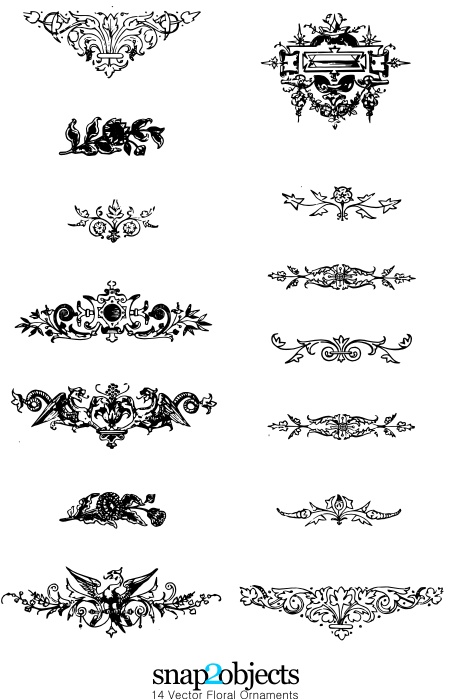 ОЦІНКА ЗАБРУДНЕННЯ ПОВІТРЯ РІЗНИМИ КАТЕГОРІЯМИ ЧАСТИНОК ЗА РІЗНОГО РІВНЯ АНТРОПОГЕННОГО НАВАНТАЖЕННЯ, ЗАЛЕЖНІСТЬ МІЖ ЗАБРУДНЕННЯМ ПОВІТРЯ ТА ПОГОДНІМИ УМОВАМИАвтор:  Гордієнко Єлізавета, учениця 10 класу Глибоцького ліцеюЕксперти Всесвітньої організації охорони здоров'я прийшли до однозначного висновку, що забруднення повітря житлових і службових приміщень є головним чинником ризику для здоров'я населення. Існує пряма залежність між якістю повітряного середовища проживання людей і кількістю легеневих захворювань.Виходячи з цього, наше дослідження було направлене на оцінку забруднення повітря різними категоріями частинок за різного рівня антропогенного навантаження, а також на виявлення залежностей між забрудненням повітря та погодніми умовами.Об’єктом дослідження було атмосферне повітря на ділянках, які зазнають  різного антропогенного впливу  (фруктовий садок, класна кімната, підвіконня за вікном класної кімнати, поблизу дороги в межах селища Глибока).Предмет вивчення – мікрозабруднювачі повітря різного антропогенного походження, як-то пил та біологічні частки (волосся, шерсть, пилок, конденсат газів). Опрацювавши результати досліджень ми побудували графіки та діаграми  залежностей антропогенного впливу від різних погодних чинників,  прослідкували динаміку зміни забруднюваності протягом тижня та визначили який з чинників переважає. У результаті наших досліджень ми прийшли до таких висновків:серед різних категорій забрудників переважає пил, кількість якого зростає зі збільшенням антропогенного навантаження;з висотою кількість забрудників зменшується;антропогенне навантаження на атмосферу залежить від погодних умов; зі збільшенням вологості кількість мікрочастинок у повітрі зменшується, а із підняттям температури зростає; найменше забрудників в атмосфері за помірно теплої та вологої погоди; кількість забрудників в атмосфері найбільша у середу та п’ятницю, тобто в середині та на прикінці тижня, коли антропогенний вплив високий,  а найнижча у вихідні, коли цей вплив зменшується.у закритих приміщеннях зростає частка волосин (шерсті), пилку та пилу, що може спричиняти алергічні реакції та хвороби дихальних шляхів  у людей, які тут перебувають. Спираючись на результати досліджень рекомендуємо в приміщеннях, де перебуває велика кількість людей, підтримувати саме такий мікроклімат, оскільки найменше забруднень спостерігається за помірно теплих та вологих кліматичних умов. Також пропонуємо збільшувати кількість кімнатних рослин у закритому приміщенні, оскільки вони здатні затримувати мікрочастинки на своїй поверхні, а, крім того, є джерелом кисню. Вздовж доріг слід насаджувати захисні смуги, які суттєво затримують пил. Слід покращувати стан покриття доріг та створювати на територіях населеного пункту зони озеленення (сквери, парки, алеї).ЗАПОВІДНЕ ОЗЕРО ДЖУЛИН: СУЧАСНИЙ ЕКОСТАН ТА ПЕРСПЕКТИВИ ЕВОЛЮЦІЇАвтор: Дудко Яна, учениця 11 класу Хотинської гімназіїНауковий керівник: Коржик Віталій Павлович, президент Буковинського товариства природодослідників, к.геогр.н., старший науковий співробітникКерівники: Антонюк Володимир Васильович, вчитель хімії,Грабовська Світлана Василівна, вчитель біології Хотинської гімназіїАктуальність: озеро Джулин є гідрологічною пам’яткою природи місцевого значення, однак й досі по ньому практично була відсутня будь-яка обґрунтована інформація про його природничу цінність і реальний екостан. Мета роботи: зробити першу спробу комплексної оцінки природничої цінності водно-болотної екосистеми, провести вивчення окремих компонентів ландшафту, визначити конкретні параметри, що характеризують екостан і на цій підставі спрогнозувати подальшу еволюцію екосистеми, надати рекомендації щодо покращення ситуації. В цій роботі інтегровані матеріали всіх відомих галузевих досліджень, проведені власні польові дослідження з описом рельєфу, гідромережі, рослинності і фауни, прийнята участь у спільних лабораторних дослідженнях вод озера і правильно інтерпретовані отримані результати.Основними факторами незадовільного стану водно-болотної екосистеми визнане забруднення вод органічними сполуками природного та антропогенного походження, які при розкладанні в конкретних погодних умовах продукують велику кількість сірководню, що призводить до періодичних заморів риби. Іншим негативним фактором є потрапляння до водойми і повітря випаровувань отрутохімікатів з прилеглих територій промислових садів.Визначені напрямки евтрофікації водойми і розроблені конкретні пропозиції по гальмуванню негативних процесів. Пропонується підвищити природоохоронний статус цього водно-болотного комплексу в двох варіантах, одним з яких є включення до складу національного природного парку «Хотинський». Алгоритм здійснення інтегральної оцінки
екологічного стану урбоекосистем Автор:  Мороз Яна, учениця 10 класу Чернівецького ліцею № 3 медичного профілю Науковий керівник: Москалик Галина Георгіївна, кандидат біологічних наук, доцент Чернівецького національного університету імені Юрія ФедьковичаУ роботі з’ясовано стан вуличних насаджень зокрема Tilia cordata Mill. В умовах змінених екотопів м. Чернівці. Здійснено інвентаризацію деревостанів центральних вулиць міста; визначено вміст загального Нітрогену в листках та оцінено морфологічні показники асиміляційного апарату Tilia cordata Mill. В умовах урбанізованої екосистеми. Дослідженнями встановлено збіднений асортимент деревних рослин у вуличних насадженнях м. Чернівці, незадовільний санітарний стан, багато сухостійних та заражених шкідниками і хворобами дерев. Встановлено активну асиміляцію Нітрогену у листках дерев, що зростають в парках міста і пригнічення цього процесу у листках рослин селітебних зон.Зроблено висновок про те, що алгоритм інтегральної оцінки екологічного стану урбанізованих екосистем повинен поєднувати різні методи біоіндикації та біотестування, що дозволить врахувати комплексний вплив факторів на біотичні угруповання та може бути рекомендований для впровадження у систему екологічного моніторингу довкілля.ОЦІНКА ЕКОЛОГІЧНОЇ ЯКОСТІ ВОДИ В РІЧЦІ ГУКІВАвтор: Житарюк Павло, учень 9 класу НВК «Боянська гімназія» Новоселицького району Чернівецької областіНауковий керівник: Молдован Олеся Василівна, вчитель хімії НВК «Боянська гімназія»Мета даної наукової роботи: надати комплексну фізико-географічну характеристику річки Гуків та її басейну і дослідити екологічний стан гідрологічного об’єкта. Актуальність даної теми зумовлена тим, що вона привертає увагу до екологічних проблем місцевих водойм і окреслює шляхи зменшення антропогенного впливу на водойми певної місцевості. Наукова новизна полягає в тому, що вперше  проведено детальне вивчення екологічних проблем водойм території села Бояни Новоселицького району й організовано інформування жителів села і селищної ради про екологічні проблеми. Також запропоновано і здійснено низку заходів, потрібних для їх розв’язання.Об’єктом дослідження є річка Гуків. В цілому, середній показник індексу Майера для досліджуваної ділянки русла складає 15 балів, що дозволяє визначити дану водойму як бета-мезосапробну, що має 3 клас якості води, тобто, помірно забруднений. У результаті хімічного аналізу візуального спостереження ми з'ясували, що екологічний стан річки Гуків насторожує. Проби води не відповідають якості за показниками кольоровості і окислюваності. Вода річки в нашій місцевості в даний час абсолютно непридатна для пиття і господарських цілях (полив садів і городів).ВОДНА ШТУЧНА ЕКОСИСТЕМА: ЕНВАЙРОНМЕНТОЛОГІЧНИЙ І ЕКОНОМІЧНИЙ ЕФЕКТАвтор: Косован Олександр, учень Сторожинецького ліцеюНауковий керівник: Беленчук Альона Олексїівна, учитель хімії, екології Сторожинецького ліцеюРаціональне використання природних водних ресурсів – одна із складних і актуальних проблем сучасності. Інтерес до вивчення штучних водойм  зумовлений можливістю їх широкого використання: сільськогосподарського, рибопромислового, туристичного, рекреаційного і, як свідчить досвід європейських країн, – природоохоронного напрямків. Ставки  утворюють цілісні функціональні системи з оточуючою їх територією. Великий вплив на цю систему мають заходи господарської діяльності людини. Відповідно, питання їх використання, охорони і відновлення є комплексною проблемою. Мета: на основі аналізу абіотичного і біотичного компонентів рибогосподарського ставка околиць м. Сторожинець обґрунтувати економічний та енвайронментологічний ефекти дослідженої штучної екосистеми.   Завдання: проаналізувати абіотичний та біотичний компоненти штучної екосистеми рибогосподарського ставка околиць м. Сторожинець як місце існування промислових та диких видів;  розкрити господарське значення водойми; виокремити раритетний компонент фауни і флори дослідженої штучної екосистеми; обґрунтувати економічний та енвайронментологічний ефекти дослідженої штучної екосистеми.   Об`єкт дослідження: дві штучні водойми з прибережною зоною.Предмет дослідження: взаємозв’язки в дослідженій екосистемі, а також між дослідженою екосистемою й сусідніми та людиною.Практична значимість: матеріали роботи безпосередньо можна використати для визначення ефективності створення штучної водойми на певній території та вивчення умов стабілізації  штучної водної екосистеми. Наукова новизна одержаних результатів: вперше проведена комплексна оцінка абіотичного і біотичного компонентів рибогосподарського ставка околиць м. Сторожинець; виокремлено раритетний компонент фауни і флори дослідженої штучної екосистеми; обґрунтовано екологічний та енвайронментологічний ефекти дослідженої штучної екосистеми.ГІДРОЕКОЛОГІЧНА ХАРАКТЕРИСТИКА ОЗЕРА МИХАЛЬЧАНСЬКЕ ОКОАвтор: Федорчак Ольга, учениця 11 класу Михальчанської ЗОШ І-ІІІ ст. Сторожинецького районуНауковий керівник: Кілінська К.Й., викладач Чернівецького національного університету ім.Юрія Федьковича, доктор географічних наук, професорКерівник: Маскаль В.М., вчитель географії Михальнчанської ЗОШ І-ІІІ ст.Актуальність теми дослідження обумовлена необхідністю збереження чистоти води в озері, фауно-флористичного складу та пошук раціональних напрямків природокористування. До проблем дослідження належать відсутність коштів на проведення повного аналізу води в озері та проведення бурильних скважин берегової зони озера. Предметом дослідження роботи є вивчення екологічного стану водойми та потенційних можливостей її господарського та рекреаційного використання, а також природоохоронного значення. Методологічну основу роботи становлять: пошук, спостереження, аналіз, опис, прогнозування, дослідження. Основна мета дослідження роботи – збереження унікальності та екологічної рівноваги водойми та пошуки шляхів раціонального природокористування.Відповідно до поставленої мети ставились наступні завдання:На фоні загальних відмінностей про озеро з’ясувати унікальність нашої водойми.Постійний екологічний моніторинг озера.Пропаганда знань про водойму серед учнів школи та населення села.Привернення уваги до озера з боку місцевого самоврядування та громадськості.Закріпити за водоймою запропоновану назву.Підшукати шляхи вирішення проблемних питань водойми.Зробити висновки на перспективу.ВПЛИВ СОЦІАЛЬНО – ЕКОНОМІЧНИХ ЧИННИКІВ НА ДЕМОГРАФІЧНУ СИТУАЦІЮ МІСТА НОВОДНІСТРОВСЬКАвтор: Лєснік Марина, учениця 10 класу Новодністровської гімназіїУ сучасному суспільстві демографічні процеси виступають інтегральним показником його політичної системи, ідеології, стану економіки і ступеню вирішення соціальних проблем. Відтворення населення є не тільки фактором розвитку суспільства, але й головною умовою його виживання. Тому така велика увага приділяється дослідженню найрізноманітніших характеристик населення: чисельності населення та її динаміці, статево-віковому складу, рівню освіти й зайнятості. Я проаналізувала чинники впливу на демографічну ситуацію і  демографічні процеси та виявила прояв цих чинників у формуванні демографічної ситуації в м.Новодністровськ; провела дослідження впливу соціально–економічного чинника на демографічну ситуацію в місті і визначала його вирішальну роль серед інших; прослідкувала темпи природного приросту, рухливість міграцій та їх вплив на зміну чисельності населення; проаналізувала вплив соціально економічних чинників (доходи до місцевого бюджету, рівень безробіття та працевлаштування) на природний приріст та чисельність населення м.Новодністровськ.Основним показником відтворення населення є природний приріст. При дослідженні обраної теми я порівняла показники природного приросту населення в Україні та м. Новодністровськ і виявила, що вони значно відрізняються: в Україні показник від’ємний, що має тенденцію до зростання, а в Новодністровську показник додатній, але рівень природного приросту поступово зменшується.Я дослідила взаємозв’язок між доходами до бюджету і зміною природного приросту населення та  виявила прямий вплив: при зростанні доходів та  матеріального стану мешканців міста – зростає природний приріст та кількість населення за рахунок збільшення народжуваності при майже стабільному  рівні смертності. Міграційні процеси також є одним із показників визначення демогеографічної ситуації Новодністровська і впливають на зростання чи скорочення чисельності населення міста.Розвиток будь-якої держави значною мірою залежить від наявності людського потенціалу, гармонізації процесу його відновлення. Тому в системі демографічних наук велике значення мають демографічні дослідження, особливо на місцевому рівні.Закономірністю сучасних демографічних процесів в Україні є динамічне зменшення чисельності населення, спричинене, в першу чергу, низкою соціально-економічних чинників. Для покращення демографічної ситуації в Україні та на окремих територіях, владі потрібно реалізувати комплекс заходів, направлених на стимулювання народжуваності, охорони і збереження здоров’я дітей, сприяння підвищення добробуту сімей та молоді. Потрібно розробити програми подолання бідності на основі зростання доходів та рівня життя всього населення, реформування сфери праці, забезпечення ефективної зайнятості, яка має стати надійною гарантією належного рівня життя. Однак, підвищення матеріального добробуту не гарантує підвищення народжуваності. Очевидно потрібні додаткові умови, зокрема, впевненість у завтрашньому дні, певні гарантії для майбутньої дитини у вигляді освіти, безпеки, соціального захисту. Демографічні процеси не можуть залишатися без уваги держави, оскільки вони торкаються найважливіших сфер життя людей і рівня економічного розвитку країни. Важливо сформулювати нову концепцію розвитку суспільства, котра за сприятливих умов змогла б стати національною ідеєю.ГОСПОДАРСЬКЕ ВИКОРИСТАННЯ БАСЕЙНУ МАЛОЇ РІЧКИ(на прикладі р. Личинець села Михальча Сторожинецького району)Автор: Чижевська Тетяна, учениця 8 класу Михальчанської ЗОШ І-ІІІ ст. Сторожинецького районуНауковий керівник: Костенюк Лариса Василівна, вчитель географії Михальчанської ЗОШ І-ІІІ ст. Сторожинецького районуАктуальність теми. Зростаючий вплив суспільства на довкілля потребує проведення комплексних досліджень з метою аналізу  та  оцінки антропогенних змін в  басейнах малих річок. Погіршення екологічного стану природного середовища басейнів малих річок, а в зв’язку з цим і якості  води в річках за останні 25-35 років, обумовлюється збільшенням розораності земель,  вирубкою лісів, рекреацією, ерозією ґрунтів.Основні розділи наукової роботи висвітлюють такі питання: перший розділ «Теоретико-методичні аспекти дослідження малих річок» розкриває поняття малої річки, будови річкової долини та порушується питання про методи дослідження малих річок У другому розділі «Географо-морфометрична характеристика» приділено увагу географічному положенню та морфометричних параметрів басейну річки Личинець, а також  висвітлено Водний кодекс України про малі річки та шляхи збереження малої річки Личинець. Третій розділ розкриває зміст основних видів антропогенного навантаження та принципів охорони малих річок та його визначення у басейні малих річок.Головною метою дослідження є збір інформативного матеріалу та дослідження екологічного стану території басейну річки Личинець. Завдання дослідження полягають у визначенні географічних умов території басейну (рельєф, фауна та флора, режим річки тощо),  визначанні антропогенного впливу на території басейну річки та безпосередньо русла, описанні екологічного стану території басейну річки, виявленні та визначенні шляхів покращення екологічного середовища річки. ДИНАМІКА ЗМІН ЧИСЕЛЬНОСТІ НАСЕЛЕННЯ В ПУТИЛЬСЬКОМУ РАЙОНІАвтор: Лейба Тетяна, учениця 8 класу Путильської гімназіїНауковий керівник: Дячук Світлана Михайлівна, вчитель  географії Путильської гімназії, спеціаліст вищої категоріїПри аналізі динаміки чисельності  постійного населення на території Путильського району станом на 1 січня 2014 року - 26212 мешканців. На 1 січня 2010 році в Путильському районі, за оцінкою постійного населення, проживало 25631тис. осіб. Упродовж чотирьох років чисельність населення збільшилася на 581 особу, згідно представлених даних можна зробити висновок, що з кожним роком чисельність населення  Путильського району збільшується. Аналіз статистичних матеріалів свідчить про те, що в районі спостерігається постійне переважання жінок у загальній чисельності населення. При цьому абсолютна перевага жінок дещо зростає. Так, чисельність жінок збільшилася з 12952 осіб у 1989 р. до  13349 осіб у 2014 р., жінки на сучасному етапі становлять 50,9 % усього населення.Важливим фактором подальшого економічного та соціального розвитку країни є співвідношення між основними віковими группами населення: допрацездатного віку, працездатного та старшого за працездатний.Аналіз вікової структури населення за 1989-2002 рр. показує істотне зменшення чисельності населення у віці, молодшому за працездатний. З 1989р. дещо збільшилася чисельність і питома вага осіб працездатного віку (чоловіків у віці 16-69 років і жінок – 16-54 роки). Чисельність населення  Путильщини у віці, старшому за працездатний, щорічно зростає. Якщо проаналізувати розподіл населення за статтю то на сучасному етапі частка чоловіків в Путильському районі сягає 49,1%, тоді як жінок – 50,9%. На тисячу жінок припадає 963 чоловіків. Середній вік населення в районі за даними Всеукраїнського перепису населення 2002 року становив 34,2 років, відповідно у чоловіків 32,2 та у жінок 36,2. Тоді, як 2013 році – середній вік населення – 35,0; чоловіки – 33,3 жінки – 36,6р. Найстаршою людиною, яка проживала на території Путильського району станом на 2011 рік – Максимюк Анастасія Іванівна, 102 роки (жителька села Дихтинець).  Туристичними стежками рідного краюКРАЄЗНАВЧА ЕКСПЕДИЦІЯ ПО ХОТИНСЬКІЙ ВИСОЧИНІАвтор:  гурток «Музейна справа»Науковий керівник: Рогожа А.М.,  вчитель географії,  керівник гуртка «Музейна справа» Колінковецького ЗНЗ І–ІІІ ступенів Хотинського районуТуризм – наймасовіша  форма активного відпочинку і оздоровлення людей, одна з найважливіших в їх вихованні. Не багато куточків земної кулі можуть зрівнятись красою з буковинськими краєвидами. Буковину недарма називають одним з найкращих куточків нашої Вітчизни, зеленою гілкою України. Справедливо існує австрійський вислів: „Якщо  Бог захотів би провести відпустку на землі, то він неодмінно обрав  би  Буковину”. Маршрут проходить по трьох густозаселених районах: Хотинському, Новоселицькому та Заставнівському. Села лежать у колисці пагорбів, окутані з усіх боків лісами, смуга яких тягнеться аж до Карпат.Мета дослідження: створення нових туристсько-краєзнавчих маршрутів; вивчення архівних документів, що розкривають минуле і сучасне регіону.Основні методи досліджень: історичний аналіз, метод архівних досліджень, картографічний, польовий, фізико-географічний, камеральний.Туристсько-краєзнавча експедиція по Хотинській височині розрахована на шість-десять днів. Загальна протяжність 80 км. Маршрут розрахований на школярів віком від 12 років. Сезонність маршруту – квітень-жовтень. При наявності хорошого туристичного спорядження нічліг можна влаштовувати в польових умовах, в разі відсутності спорядження – в школах. В кожному населеному пункті є заклади громадського харчування, продуктові магазини, відділення зв’язку і заклади охорони здоров’я.  Усі туристичні об’єкти маршруту поділені на 4 великі групи: історичні, природничі, духовні та культурно-просвітницькі.В першу групу ввійшли наступні об’єкти: колишній кордон між Російською та Австро-Угорською імперіями, місця, де розташовувалися російські застави, старі поселення трипільської та черняхівської культур, поховання російських воїнів, меморіальні обеліски загиблим воїнам. В другій групі: природничий комплекс гори Берда, карстові печери біля села Погорилівка, каньйоноподібна долина річки Дністер, Чорнопотоцький водоспад. В третій групі: релігійні споруди населених пунктів регіону. В четвертій групі: навчальні та культурні заклади, музеї.Найефективнішим засобом збагачення духовного світу школяра, виховання любові до рідного краю, України, поваги до історичних святинь є краєзнавство.  Подорожуючи цим маршрутом можна ознайомитись з історичними духовними, природними пам’ятками, культурно-просвітницькими закладами та цікавими, іноді, унікальними природними комплексами.  МАЛА БАТЬКІВЩИНА ОЧИМА ПІДЛІТКА(створення екскурсійного маршруту територією рідного села)Автор: Каглюк Христина, учениця 8 класу Михальчанська ЗОШ І-ІІІ ступенів  Сторожинецького  районуНаукові керівники: Костенюк Л. В., Димнич О. В.,  вчителі Михальчанської ЗОШ І-ІІІ ступенів  Сторожинецького  районуАктуальність даної теми зумовлена:важливістю проведення екскурсійної діяльності в рамках культурного розвитку суспільства; полягає у визнанні туризму, як  просвітницької, духовної та освітньої функцій; введення системи туристично-екскурсійних маршрутів у навчальний процес сприятиме поглибленню патріотичного виховання, перш за все школярів і молоді.Робота складається з трьох основних розділів. 1. В розділі І йде мова про суть, класифікацію, функції та ознаки, тематику та зміст екскурсії, а також про техніку ведення екскурсії залежно від її виду. Тобто основою І розділу служить теоретичний матеріал відносно поняття «екскурсія».2. У ІІ розділі описуються теоретично-практичні досвід, яким повинні володіти ми при розробці туристичного маршруту. Також ведеться мова про всі етапи та «інструменти», які ми провели при спробі розробці екскурсійних маршрутів по Михальчі.3. Розділ «Туристичні маршрути села Михальча» по суті є практичним, тобто ми описали всю практичну діяльність якою займались продовж дослідження. Тут розміщено інформацію про туристичні об’єкти села (об’єднані по групам), загальна характеристика та впорядкування маршрутів.Метою роботи є визначення та впорядкування туристично-краєзнавчих маршрутів по території с.Михальча, що передбачає виконання таких завдань:дослідити поняття екскурсії, визначити та впорядкувати екскурсійні об’єкти села, розробити екскурсійні маршрути по території Михальчі. При проведенні дослідження нами були використані такі способи дослідження: експедиційний, опитування, узагальнення, літературний, порівняння та описовий.Розроблені туристично-екскурсійні маршрути передбачають вивчення історико-культурних пам'яток, сприятимуть підвищенню рівня цивілізованості й духовності, спрямовані на відпочинок.  ПАРК-ПАМ’ЯТКА САДОВО-ПАРКОВОГО МИСТЕЦТВА  ЯК ПРИРОДООХОРОННА ТЕРИТОРІЯ СЕЛА МИХАЛЬЧААвтор: Никифорець Христина, учениця 8 класу Михальчанської ЗОШ І-ІІІ ступенів  Сторожинецького  районуНауковий керівник: Маскаль В. М., вчитель географії Михальчанської ЗОШ І-ІІІ ступенів  Сторожинецького  районуАктуальність даної теми зумовлена важливістю проведення екскурсійної діяльності в рамках культурного та екологічного розвитку суспільства. Відомо, що території пакрів створюються з метою охорони природних ландшафтів від надмірних змін, які є наслідком господарської діяльності людини. А введення системи екскурсійних маршрутів, зокрема у навчальний процес, сприятиме поглибленню не тільки екологічного, але й патріотичного виховання, перш за все школярів і молоді.Метою роботи є збір та опрацювання інформативного матеріалу  про Михальчанський парк як природоохоронну територію села та створення екскурсійного маршруту по його території. Досягнення мети передбачає виконання таких завдань: визначити поняття «парк-пам’ятка садово-паркового мистецтва» та «природоохоронні території»; збір інформації про Михальчанський парк; визначити проблеми та перспективи парку в якості природоохоронної території; опис екземплярів рослин, зокрема екзотичних; розробити екскурсійний маршрут по території Михальчанського парку. Об'єктом дослідження виступає Михальчанський парк як природоохоронна територія, а предметом – екзотичні екземпляри деревних рослин. У роботі чітко визначенні поняття «сад», «парк», «пам'ятка садово-паркового мистецтва» та «природоохороонні території». Даний матеріал подається у розділі І.У розділі ІІ відтворено зібраний інформативний матеріал про Михальчанський парк. Аналізується декілька екземплярів деревних рослин, зокрема екзотичних. Окрім того, тут також визначено проблеми та перспективи парку в якості природоохоронної території, описано роботу учнів школи.При написанні розділу ІІІ ми переконались, що створення екскурсійних маршрутів дає змогу вивчити природу рідного краю, виявити та обліковувати пам’ятки природи, дослідити природні ресурси та природне середовище з урахуванням антропогенних змін, окреслити проблеми раціонального природокористування і охорони природи.Дослідницька робота повинна привернути увагу до парку з такою метою:ефективного реалізування основних функцій природоохоронної території;збереження та охоронни цінних деревних порід;можливість проводити наукові дослідження та освітньо-виховну роботу.ПРИРОДНІ ТА ШТУЧНІ ПЕЧЕРИ В ОКОЛИЦЯХ СЕЛА ПОГОРІЛІВКААвтор: Дудлей Анастасія, учениця 9 класу Погорілівської ЗОШ Заставнівського районуНауковий керівник:  Ластюк В.Д., вчитель історії Погорілівської ЗОШ Заставнівського районуПечери – різного роду порожнини в при поверхневих верствах земної кори. Печери трапляються в різних породах, але переважно в гіпсах, вапняках та монолітах. Виникають вони в наслідок розширення тріщин у породах, головним чином, під впливом вилуговування і розмивання, а також в наслідок абразій, суфозій та розвівання. Печери можуть бути сліпими – це коли мають лише один вхід, і наскрізними, коли мають кілька виходів. Найбільшими печерами світу є Мамонтова і Карисбадська.Вивченням печер займається така наука, як спелеологія. Печери поділяються на природні та штучні. Природні багато чим відрізняються від штучних. Найперше – своїм утворенням, бо природні утворюються завдяки явищам, які відбуваються в природі, а штучні – людьми. Особливістю природних печер є ще й їх давнє утворення.В околицях села Погорілівка існує 16 природних печер. В дослідженнях науковців вони отримали такі назви: Довгий Яр – 1, Малече (Довгий Яр - 2); Воронка, Козячі Ніжки; Ріжок, Грот Бика, Погорілівська – 1, Погорілівська – 2, Погорілівська – 3, Чорнопотоцька, Селенітовий Понор, Незабудка, Троїцька, Мартинівка, Жаба, Фуштейка.Ми розглянемо 4 найбільші печери, одна з них називається Мартинівкою. Вона колись слугувала сховом для жителів нашого села від пожеж і воєн. За легендами, які існують в селі, печера називається Мартинівкою тому, що колись дуже давно там оселився козак Мартин. А за іншою легендою, там жила колись жінка на ім’я Марта, яка загинула від рук ворогів.Довжина цієї печери – 80 метрів, амплітуда – 5 метрів, площа – 200 метрів квадратних, об’єм 380 метрів кубічних, висота входу – біля 2 метрів 20 сантиметрів. Печера знаходиться на лівому березі річки Чорний Потік, правої притоки річки Дністер, на південному сході села Погорілівка.Печера Мартинівка є наскрізною, тому що має два виходи, розташовані поруч у стрімкому схилястому правому схилі долини цієї річки, за 30 метрів над днищем долини. Печера карстового походження, закладена у крупнокристалічних тріщинуватих гіпсах, видимою потужністю біля 10 метрів. Галереї від двох виходів сходяться в одну, висота якої складає 1,7-2 метри, а ширина 2-4 метри. Місцями на рівні підлоги відгалужуються вузькі канали (0,5-0,7 метри кубічних у діаметрі), частково заповнені насосами. У кінці галереї знаходиться завал із великих плоских брил гіпсу, що відшарувалися від стелі. Напевно, цей завал утворився вже в історичний час, так як подекуди він перекриває антропогенні відклади. Стіни галереї у деяких місцях штучно підрубані, позбавлені вторинних утворень, товщина вторинних відкладів, головним чином антропогенних. Культурний шар VІІ-ХІХ століть  складає 0,7-1,5 метри. У товщі світло-жовтих четвертинних суглинників, які подекуди збереглись, часті включення уламків пливних кальцитових кірок білого кольору. На нижній поверхні окремих гіпсових брил збереглися лінійні карри. У стелі печери подекуди спостерігаються так звані «органні труби». За п’ять метрів нижче спостерігаються замулені отвори, що може свідчити про наявність у печері нижнього поверху, можливо, цілком замуленого. Печера суха, лише в декількох місцях спостерігається слабкий капіпс.У печері живуть кажани та лиси. Серед остеологічних решток голоценового часу спостерігаються також рештки борсука, дикого лісового кота, дрібних хижаків, різних гризунів: хом’яка звичайного, щура сірого та рудого, сліпака звичайного, полівки водяної, полівки-економки, зайця-русака. Декілька разів спостерігалися спроби сірої чаплі спорудити гніздо на  скельній полиці над входом до печери.Ця печера є пам’яткою природи, власне, як карстова печера, одна з небагатьох печер гіпсового карсту на Правобережжі Дністра, що повністю знаходяться у зоні асерації та має тривалу історію розвитку  у четвертинну епоху. Крім того, вона є багатошаровою археологічною пам’яткою.Другою великою печерою села Погорілівка є «Піонерка», яка знаходиться в урочищі Довгий Яр. Її довжина становить 530 метрів, амплітуда 15 метрів, площа – 1050 метрів квадратних, об’єм – 2300 метрів кубічних, висота входу – біля 2,1 метра. Печера «Піонерка» закладена у верхній товщі гіпсів і знаходиться у днищі реліктової прохідної долини Довгий Яр. Вхід відкривається достатньо потужним гротом у карстовому яру, утвореному внаслідок провалів стелі над колишньою центральною галереєю. Печера – триповерхова. Верхній поверх має два яруси. Ширина нижньої галереї 3-4 метри, висота – 1-6 метри, параметри інших галерей значно менші. Основна цінність порожнини – наявність різновікових фрагментів 7 стадій розвитку карстового процесу з одинадцяти, що теоретично виділяються.Довгий час карстові лійки карстового яру використовувались під несанкціонований скотомогильник, тому дно основної нижньої галереї встелене кістками великої рогатої худоби. Температурний режим різний на різних поверхах та залежить від пір року. У зимовий час у привхідній частині формується потужна льодяна колона, яка іноді тримається до травня. Нижній поверх печери спрацьовує як «холодний мішок» і тут температури зазвичай нижчі. Проте, саме тут відмічено зимівлю невеликої групи кажанів.Третьою печерою за величиною є печера Фуштейка. Її довжина становить близько 201м, амплітуда 8м, площа 273,6 метра квадратного, об’єм  390,8 метрів кубічних, висота входу біля  2  метрів 20  сантиметрів. Це активна печера з постійним водостоком, закладена в гіпсах. Ширина в окремих місцях досягає  5 – 6 м, а висота 2-3м і більше. Вгору і вниз за течією підземного потоку вона вливається у вузькі непрохідні щілини, затоплені водою. Гіпс сильно вивітрений, тому стеля печери досить нестабільна.Печера Фуштейка, яка названа, за твердженням А.Фішера, за ім’ям одного грабіжника, що нібито там жив і зараз відома місцевим жителям. А прізвище Фуштей можна і сьогодні зустріти у навколишніх селах. Проте дані щодо довжин цієї печери фантастично перебільшені.Чорнопотоцька печера замикає четвірку найбільших печер Погорілівки. Довжина її 1031м, амплітуда – 8м, площа – 2694,5м2, об’єм – 2690,8 м2, висота входу біля 210 м. Печера посідає четверте місце за довжиною серед печер Чернівецької області. Вона знаходиться у долині р.Чорний Потік, між селами Юрківці і Погорілівка в урочищі «Язвора». Карстова водоносна система закладена у гіпсовій товщі по субмеридіальному розлому вздовж борту прадолини р. Чорний Потік. Має декілька входів, два з яких доступні для проникнення. Перший вхід-печера Чорнопотоцька напівзатопленим лазом сполучається з основною галереєю. Приблизно через 500 м ця галерея 2-5 м заввишки та 0.3 – 1.5 м висотою, розтинаються ще одним входом у вигляді провального колодязя глибиною 5-6 м – печера Провальна. Ще через 100 м низ за течією галерея стає непрохідною через пониження стелі.По дну печери постійно протікає струмок, який починається за кілька метрів вище від з’єднання основної галереї з р. Чорнопотоцькою. Приблизно через 1 км після того, як струмок зникає у непрохідній щилині, він з’являється на поверхні потужним карстовим джерелом, а далі, через 21 м, знову зникає під землею у р. Троїцька. під час паводків система повністю затоплюється (за винятком декількох невисоких коминів).У холодні зими водотік у р. Чорнопотіцькій замерзає і закупорює понор. На стінках верхнього поверху утворюється паморозь із снігових кристалів до 1.0 – 1.5 см, що відбувається, очевидно, вимерзання вологи з теплою вологою повітря, яке підіймається із обпрітої підземним потом галереї.Входи до печери нестабільні і можуть то обвалюватись, то водний потік знову прочищає. Наскрізь від одного до другого входу, печера була пройдена лише один раз чернівецькими спелеологами у 1990 р., коли і було складено її топографічний план та виміряна загальна довжина.Штучні печери в урочищі ДолинаШтучні печери – це печери, створені людиною. В селі Погорілівка таких печер налічується 7 та 2 утворені внаслідок вибирання піску. Всі вони знаходяться на лівому березі річки Чорний Потік, правої притоки Дністра, в урочищі Долина. Ці печери люди використовують у господарстві. Всі вони були видовбані приблизно в ХІХ ст., ще прадідами людей, які там проживали. Точної дати їх виникнення ніхто не знає. Старожили свідчать, що це було за довго до першої світової війни 1914 – 1918 р. р.Першою дослідженою печерою була печера на господарстві Дутчака Дмитра. Люди, у яких є такі печери, використовують їх як підвали - зберігають закриті банки з продуктами, картоплю, буряк.В господарстві Дутчака довжина підвалу 27 м, ширина 1,8 м, висота 1,1 м. Дана рукотворна печера має рукав довжиною 18 м. Інші дві досліджувані печери-підвали знаходяться у господарстві Пітика Івана. Перша має хрестоподібну форму з двома рукавами (правим та лівим). Довжина її становить 15 м, ширина 1,5 м, висота1,75 м, площа 22,5 м2 лівий рукав має 5 м, а правий 4 м. В цій печері є два яруси, у вигляді поличок, використовувані для зберігання різних речей. В печері-підвалі у літній час дуже холодно, а взимку – тепло. Видовбали її приблизно в кінці ХІХ ст. Точної дати господар не пам’ятає, але каже, що це робив його прадід.Друга печера в господарстві Пітика Івана відрізняється від першої тим, що знаходиться в хаті. Вхід до неї з хати у місці де починаються сходи в яму. Коли спускаєшся по сходах, по вузькому ходу, то попадаєш у підземелля, яке знаходиться в скалі. Довжина печери становить 7 м, ширина 3,5 м, висота 1,7 м вона має форму прямокутника. У цьому підвалі господар зберігає картоплю та банки із продуктами. Площа печери-підвалу становить 24,5 м2, цей підвал був створений уже на початку ХХ ст.Третім господарством, де є печера-підвал є двір Ватаманюка Д. Її довжина становить 8 м, а ширина 2.6 м, висота 2.3 м, площа 18,4 м2. В кінці печери є другий ярус, який служить як полиця для банок із продуктами, а на першому ярусі зберігають картоплю та буряк. Приблизний час утворення печери кінець ХІХ ст..Наступною досліджуваною нами штучною печерою, є друга за довжиною печера у господарстві Паліброди С., яка була копана ще за часів Австрійської імперії. Її довжина становить 18,2 м, ширина 1,6 м, площа 29,12 м2, висота 1,7 м. Вона має хрестоподібну форму, правий та лівий рукави, які є найбільшими рукавами із всіх досліджених нами печер. Правий рукав має довжину 10 м, у ньому зберігають картоплю. Лівий рукав має довжину 8 м, у якому зберігають буряк. Хоча продукти харчування зберігають і у центральній галереї.Колись у давнину, коли ще не було холодильників, у літній період більшість людей села приносили в цей підвал м’ясні вироби для тимчасового зберігання, тому що у цей період температура в печері становить + 5ْ   С, а у зимовий період + 10ْС. У Паліброди Степана у скалі є місце звідки беруть пісок, при цьому створюючи велику площу печери, в якій можна в даний час помістити чотири  легкових автомобілі. Але це дуже небезпечно для життя людей, тому що в будь-який час може обвалитися пісок. Ніяких засобів безпеки тут немає, тому господар забороняє брати звідти пісок. Якщо випадає багато снігу, тут з’являються багато бурульок, які зберігаються аж до травня.Досліджувана печера – підвал Ткача Василя, яка також є великою. Ця печера має два рукава: лівий і правий. Правий рукав має довжину чотири метри, і зберігають у ньому буряк (одного разу у нього помістили 12 тонн буряка). А лівий рукав має довжину два метри і в ньому нічого не зберігають, тому що його можна з’єднати з печерою де беруть пісок. Довжина цього підвалу становить 12 м, ширина 1,9 м, висота 1,8 м, площа 22,8 м2. У зимовий період печера – підвал служить для зберігання консервованих банок із продуктами, яблук, квашеної капусти, картоплі, буряка та моркви, а у літній період тут зберігають молочні продукти та приготовлену їжу.У господарстві Колибаби Марії також є печера – підвал. Печера має мурований у теперішній час вхід і сходи, а також правий рукав. Довжина її становить 8 м, висота 2,5, ширина 2,7 м, а площа 21,6 м2. Правий рукав має довжину більшу за саму печеру і становить 16 м. Тут також зберігають продукти харчування та консервовані банки.Неподалік печери Колибаби М. знаходиться печера видовбана людьми. Тут у давнину брали пісок і видовбали печеру у два яруси. Сама галерея невелика, хоча в теперішній час використовується для зберігання різного хламу. Це своєрідна печера. Хоча вона зроблена руками людей, але близька до природної за формою і способом використання. Остання печера знаходилася  в господарстві Скігаря Степана, але відбувся обвал породи і зараз вона не використовується .Отже, природні печери – це великі порожнини у земній корі, які слугують тваринам притулком та захистом від ворогів, а штучні – підвалами для зберігання сільськогосподарської продукції.СТЕЖКАМИ ЖАДІВСЬКОЇ АМЕРИКИАвтор: Шевчукевич Віола,  учениця  10 класу  Старожадівського НВК,  член Сторожинецького ЦДЮТНауковий керівник: Драганчук С. С., керівник гуртка «Краєзнавство рідного краю»  Сторожинецького ЦДЮТОб’єктом роботи є хутір «Америка» та його жителі. Предметом дослідження є вивчення минулого, теперішнього життя жителів «Америки» та вивчення перспектив життя на «Америці» в майбутньому.Метою даної дослідницької роботи є дослідження та збір інформації про хутір «Америка», вивчення родоводу родини Шевчукевичів, а також визначення походження назви хутора «Америка».Дана дослідницька робота проведена у вигляді одноденної екскурсії. Туристично-екскурсійний маршрут  є оглядовим і пішохідним, завданням якого є  ознайомлення із хутором, походженням його назви, корінними жителями, цікавими об’єктами, що знаходяться на території хутора, наочне ознайомлення екскурсантів із об’єктами. Маршрут передбачає огляд семи об’єктів, це: УПЦ Різдва і Богородиці, джерело Чуркач, будинок Обідняк Анни Максимівни; будинок корінної жительки хутора  Шевчукевич Віоли Іванівни; будинок короля «Америки»; Рокочів сад та нарцисове поле.Юні дослідники також розробили методичну розробку екскурсії, в якій вказується сам маршрут, об’єкти на маршруті, зупинки, хронометраж, організаційні підказки та методичні вказівки. До кожного об’єкта створено паспорт, в якому вказується назва, місце знаходження, опис самого об’єкта, джерела відомостей про об’єкт, збереженість, можливості і безпека огляду та в яких екскурсіях може бути використаний об’єкт.Таким чином, дослідники зібрали різноманітну інформацію про хутір, родину Шевчукевичів, зробили порівняння минулого і теперішнього життя «американців», дослідили, вивчили походження назви хутора «Америка». Спілкувалися із жителями, дізналися багато цікавого. І як результат створили туристично-екскурсійний маршрут «Жадівською «Америкою»» та відеофільм.ЗЕЛЕНИЙ  СІЛЬСЬКИЙ ТУРИЗМ У СЕЛІ БЕРНОВЕАвтор: Галатович Віталій, учень  9 класу  Бернівського НВК Кельменецького району Науковий керівник: Мала Н. В.,   педагог – організатор, вчитель світової літератури  Бернівського НВК Кельменецького районуКельменецький район – один з аграрних  регіонів Чернівецької області. В районі слабо розвинена  промисловість, мало визначних архітектурних пам’яток, проте їх відсутність сповна компенсується природними багатствами Кельменеччини. Наврядчи де береги Дністра вразять вас так, як тут: кам’яні замки, що створила природа, дійсно неповторні. Щоправда, найбільш заворожуючі види дністровських скель відкриваються з протилежного берега – Хмельниччини. У районі враховуючи відсутність потрібних капіталовкладень на створення нових робочих місць, - більше уваги варто приділяти галузям, які не потребують для свого розвитку великих коштів. До таких галузей відноситься і сільський зелений туризм, який давно практикується в Україні.Туристична інфраструктура Кельменецького району останніми роками почала трохи ставати на ноги: на березі Дністра вже збудовано декілька туристичних баз.Я пропоную унікальну можливість відвідати наймальовничіші куточки Буковини, а саме в селі Бернове Кельменецького району. Оскільки саме тут збереглася до наших днів незаймана сучасністю культура українського народу, її національний побут і багата природа з лісами, ріками.Мета даної  роботи полягає в розгляданні особливостей організації маршрутів сільського зеленого туризму, визначення передумов для розвитку відпочинку на селі − специфічної форми підсобної господарської діяльності у сільському середовищі з широкою можливістю використання природного і культурного потенціалу регіонів.Завданням моєї  роботи було: визначити особливості сільського зеленого туризму та дослідити  організації маршрутів у сільській місцевості.Щоб зелений туризм українського села стабільно розвивався, потрібно соціально-економічні передумови, ініціатива, велике бажання багатьох ініціаторів цього руху, людський потенціал, який є на селі, поєднати з далекоглядною політикою з боку держави щодо розвитку відпочинку на селі.Крім того, я розглянув слабкі сторони  Кельменецького району, які, на мою думку, можуть заважати розвитку сільського туризму:засміченість прибережної зони; відсутність достатньої практичної туристичної інформації про регіон; незнання господарями іноземних мов; не надто привабливий імідж України в очах іноземців; відсутність системи резервування місць; слабке знакування туристичних атракцій та маршрутів; недостатньо розвинута інфраструктура.Актуальність теми полягає в тому, що у  районі існують усі передумови розвитку відпочинку в селі, який можна розглядати як специфічну форму підсобної господарської діяльності у сільському середовищі з використанням природного та культурного потенціалу регіону, або як форму малого підприємництва, що дає можливість певною мірою вирішити проблему зайнятості сільського населення, покращити його добробут, повніше використати природний та історико-культурний потенціал сільської місцевості. І як результат забезпечить розвиток села у майбутньому.Село Бернове – це скарбниця працьовитих людей, взірець щирості і гостинності, невичерпне джерело доброзичливості і ввічливості, куток, з любов’ю  заквітчаний рутою-м’ятою та звеличений працею. Завітайте в наше село і вам неодмінно захочеться  приїхати сюди знову. Село Бернове, як і багато інших населених пунктів району, розташоване на березі  річки Дністер, який приваблює своєю красою і неповторністю не лише місцевих жителів, але й багатьох туристів.З ЛЮБОВІ ДО РІДНОГО КРАЮ НАРОДЖУЄТЬСЯ ДУХОВНЕ І ТІЛЕСНЕ ЗДОРОВ’ЯАвтор: Федюк Петро, учень 10 класу Дихтинецької  загальноосвітньої  школи І-ІІІ ступенів  Путильського районуНауковий керівник: Марусяк С.С., керівник  гуртка туристсько-краєзнавчого та спортивного туризму Путильського РЦДЮТ на базі Дихтинецької ЗОШ І-ІІІ ст.Мета роботи полягає в тому, щоб розвиток творчих здібностей молоді проходив через організацію краєзнавчо-пошукової роботи, вивчення рідного краю, через колективні творчі справи. Проживаючи у карпатському регіоні не можна не використовувати для виховання нашої молоді той благодатний матеріал, який нас оточує, таке середовище, яке забезпечило б розвиток здібностей кожної людини, сприяло б формуванню високих моральних, духовних, фізичних якостей. Туристсько-краєзнавча робота у школі  стала центром дитячо-юнацького туризму і дала змогу інтегрувати туристичний напрямок в учбовий процес.   Сьогодні суспільству вкрай потрібні творчі люди не тільки з розвиненим інтелектом, а й високим рівнем культури і духовності, здорові люди, які  здатні до саморозвитку, до перетворення власного життя та життя країни на краще. На думку автора проблема  здорового способу  життя набуває особливої актуальності. Сьогодні спостерігається значне поширення комп’ютерно-телевізійної мережі і це призводить до загального падіння та зниження інтересу до власного здоров’я. У презентації розглянуто власний підхід щодо розкриття пріоритетів життя людини. Автор переконливо стверджує, що відвідування символів нашої малої Батьківщини є тим підґрунтям, з якого черпає кожна людина духовні цінності.  Це великий скарб і вміння чути красу природи, її відтінки. Збереження цієї якості піднімається на загальнаціональний рівень. Молоде покоління загартовується патріотичними цінностями,  вчиться вирощувати громадянську  позицію, давати оцінку своїм вчинкам. САКРАЛЬНО-ТУРИСТИЧНИЙ ПОТЕНЦІАЛ КІЦМАНСЬКОГО РАЙОНУАвтор: Хрищук  Валентина, учениця  10 класу Лужанського ЗНЗ І-ІІІ ступенів   імені  В. Орелецького Кіцманського районуНауковий керівник: Куриш Н. К. вчитель географії Лужанського ЗНЗ І-ІІІ ступенів  імені  В. Орелецького Кіцманського району    В даній роботі здійснене всебічне дослідження і оцінка сакрально-туристичного потенціалу Кіцманського району. Метою такого дослідження стало бажання зробити внесок у розвиток місцевого туризму, розкрити перспективність існуючих видів туризму, а також зробити власні доповнення і додати особисті пропозиції щодо розвитку туризму на дослідній території.   Розкрити її допомогло використання, як стаціонарних, так і експедиційних методів спостереження: літературний, історичний, статистичний, картографічний, географічний, порівняння, а найбільше хотілось би відмітити метод спостереження i аналізу.Проаналізувавши ресурси регіону і їх використання було розроблено ряд краєзнавчо-туристичних маршрутів з використанням сакральних пам’яток архітектури і проаналізовано їх вплив на розвиток туризму  в районі. Розроблено маршрут по пам’ятках сакральної архітектури: Лужани –  джерело Чурилівка – урочище Кадіб – Ошихліби – Іванківці– Оршівці– Берегомет –Дубівці.Проходячи таким маршрутом можна ознайомитись із духовною спадщиною нашого краю та багатством архітектурних пам’яток, які переважно сконцентровані в центральній та південній частині району. В Лужанах збереглася старовинна мурована церква 15 століття, яка є справжньою окрасою селища, а також костьол Святої Анни. Костянтинівська церква в Ошихлібах. Церква Різдва Богородиці в Іванківцях. Успенська церква в Оршівцях. Миколаївська церква в Берегометі. В Дубівцях церква Успенської Богородиці.Кіцманський район заслуговує на високу оцінку збоку туристичних операторів, самих туристів і жителів району і області. Потенціал, який таїть ця земля у собі варто розкривати і примножувати новими видами туризму. ОСОБЛИВОСТІ РОЗВИТКУ КУЛЬТУРНО-ПІЗНАВАЛЬНОГО ТУРИЗМУ В ЧЕРНІВЕЦЬКІЙ ОБЛАСТІАвтор: Петрова Ганна, учениця  9 класу  Чернівецького багатопрофільного  ліцею  №4Науковий керівник: Пілат У.М., вчитель географії Чернівецького ліцею №4Туризм, як вид економічної діяльності, посідає особливе місце в економіці Чернівецької області. Метою даного дослідження є аналіз розвитку культурно-пізнавального туризму в Чернівецькій області.Завдання: вивчити поняття «культурно-пізнавального туризму»; проаналізувати передумови розвитку  культурно-пізнавального туризму в Чернівецькій області; дослідити сучасний стан розвитку культурно-пізнавального туризму в Чернівецькій області; визначити тенденції і пріоритетні напрямки розвитку культурно-пізнавального туризму. В результаті дослідження зроблені такі висновки: розвиток культурно-пізнавального туризму в Чернівецькій області зумовлений, насамперед, наявністю великої кількості пам’яток різних історичних епох і етнічних культур, багатою палітрою культурних звичаїв і традицій, вигідними геополітичним і географічним становищем;в області виділяються три основні туристичні регіони - «Чернівці», «Буковинські Карпати», «Дністровський каньйон»; деякі туристичні продукти через брак матеріально-технічного та інфраструктурного забезпечення є неконкурентоспроможними, зокрема турпродукти Буковинських Карпат значно поступаються на ринку перед аналогічними турпродуктами інших областей Карпатського регіону; основними напрямками розвитку туризму в Чернівецькій області є підвищення іміджу області на всеукраїнському та міжнародному туристичних ринках, сприяння розбудові туристичної інфраструктури і розвитку транскордонного співробітництва, покращення ефективності регіонального менеджменту. Фольклорна та мистецька Буковина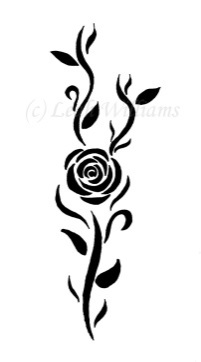 СИМВОЛІКА  БУКОВИНСЬКОГО НАРОДНОГО ВЕСІЛЬНОГО ОДЯГУАвтор:  Ілащук Марина, учениця 10 класу Колінковецького ЗНЗ І-ІІІ ст. Хотинського району Чернівецької областіНауковий керівник: Костик В.В., к.ф.н.,  доцент  Чернівецького національного університету імені Ю.ФедьковичаБуковинський весільний народний одяг є одним із символів українства, складовою, без якої немислима національна ідентичність українського народу.Мета і завдання дослідження:-	вивчити національні особливості українського народного вбрання і весільного костюма зокрема;-	дослідити динаміку розвитку елементів комплексу українського народного одягу;-	виявити особливості регіональної специфіки народного одягу (на матеріалі села Топорівці Новоселицького району Чернівецької області).Об'єктом дослідження є символіка весільного народного одягу мешканців села Топорівці Новоселицького району Чернівецької області.Предметом дослідження є комплекси національного буковинського одягу, що побутували наприкінці ХІХ і в першій половині ХХ ст.Актуальність теми полягає в тому, що дослідження комплексів буковинського народного костюма проводилися спорадично, хоча з цієї теми є цілий ряд значущих наукових праць, але менше уваги приділялося особливостям елементів народного костюма Буковини. У цьому відношенні буковинський край надзвичайно багатий, окрім того, значно менше зверталася увага на символіку весільних атрибутів, костюмів тощо. З огляду на це дана тема є надзвичайно актуальною.Новизна роботи. Уперше в учнівській науковій роботі  всебічно розглядається символіка буковинського національного весільного костюма. Окрім того, значна увага зосереджується на використанні найважливішого атрибута молодої і молодого – весільного віночка і квітки. У результаті проведення пошукової роботи вдалося віднайти і реконструювати цінні зразки весільних віночків і квіток, що використовувалися у першій половині ХХ ст. на теренах Буковини.Отже, при вивченні символіки буковинського національного весільного одягу слід обов’язково простежувати спадкоємність явищ духовної і матеріальної культур від найдавніших часів до наших днів, що зберігається не лише в пам’ятках одягу, а й в літературних джерелах, фотоілюстративних матеріалах,  спогадах старожилів. Наш громадянський обов’язок – задіяти цей потенціал у державотворенні, у формуванні національної самосвідомості громадян нової України.ЛЕГЕНДИ ЗЕМЛІ БУКОВИНСЬКОЇАвтор: Довбуш Надія, учениця 9 класу Великокочурівської ЗОШ І-ІІІ ступенів Сторожинецького районуЗемлею сизих буків, буковинським краєм, зеленою Буковиною називають цей чарівний куточок України. Закосичена водограєм білопінного Черемошу, бистриною Пруту і тихим плином Дністра, на смерекових вітрах карпатського синьогір'я бринить вона срібною струною.Кожного, хто загостить сюди, Буковина, наче дівчина-красуня у веселково гаптованій сорочці, зустріне добром і ласкою. І поведе в глибину віків, у правічно слов'янську землю…Край цей здавна оповитий легендами, про багато сіл та містечок є безліч переказів. Цікава легенда і про саму назву землі – Буковину.Повниться легендами й мальовнича Глибоччина. У них присутні велети – очевидно, стародавньому фольклору Буковини було притаманно уявляти предків величними. Найбільше відомими є легенди про три могили та три дуби.У селі Луковиця з покоління в покоління передається легенда про місцевість, що має назву «Три могили». Це рельєфні підвищення, що нагадують могили. Кажуть, що тут поховані люди-велети…Столиця Північної Буковини – місто Чернівці, яке відсвяткувало в жовтні 2008 р. 600-річний ювілей від часу першої писемної згадки про нього.Є припущення, що назва міста походить від збудованого на річці Прут міста-фортеці на південних рубежах Галицько-Волинської держави, що мало назву Черн або «чорне місто». А можливо, назва – від чорних дубових, перекладених чорноземом, стін фортеці.Місто Чернівці розкинулося на мальовничих пагорбах, які терасами спускаються в долину р. Прут. Перед очима приїжджих виникає чарівний силует міста, що потопає в садах. З-поміж зеленого моря дерев виблискують гострі шпилі та куполи, червоні дахи під черепицею – й усе це зливається в чудовий килим глибоких карпатських кольорів: темно-зелених, брунатних, жовтих і помаранчевих.Привітні люди − буковинці. Їхні задушевні пісні, мудрі казки, дотепні, з добрим усміхом, коломийки, барвистий одяг про свято, писанкові кольори їхнього житла повідають вам про внутрішнє багатство господарів цього краю.Легенди та перекази, інші усні повістування, житимуть, мабуть, вічно. Бо людство прагне добра, світла, справедливості. А народна творчість якраз і вчить цього. Вона виховує, застерігає, розширює і формує світогляд, спонукає жити чесно, чинити гідно, постійно збагачуючись історичним досвідом.ХУДОЖНЬО-СТИЛЬОВІ ОСОБЛИВОСТІ НАРОДНОЇ ВИШИВКИБУКОВИНСЬКОГО ПІДГІР’Я: ТРАДИЦІЯ І СУЧАСНІСТЬАвтор: Проданчук Діана, учениця 10 класу  Михальчанської ЗОШ І-ІІІ ступенів Сторожинецького районуНауковий керівник: Маскаль К. Д., вчитель Михальчанської  ЗОШ І-ІІІ ступенів Сторожинецького районуМета роботи:    ознайомитись з класичним видом українського народного мистецтва, яке збергло і несе в собі багатовікову культуру – народна вишивка;сприяти розвитку національної культури учнів шляхом їх залучення до  дослідницької, краєзнавчої, творчої роботи  з  обраної теми проекту;виховувати громадянську свідомість особистості, повагу до свого народу, його минулого.Завдання роботи:опрацювати збірку Еріха Кольбенгаєра «Взори вишивок домашнього промислу на Буковині»;охарактеризувати вишивку як класичний вид українського народного мистецтва;ознайомитись та описати витоки української народної вишивки на теренах Сторожинецького району;ознайомитись із сучасними взірцями вишивки майстрині хдожньої вишивки Любові Васкул.Основні результати роботи:  опрацьовано відомі джерела про вишивання; ознайомлено з основними мотивами народного орнаменту, значення кольору в народній вишивці; проаналізовано регіональні особливості вишивки; досліджено та описано творчість та життя Любові Васкул, майстрині художньої вишивки с.Михальча.Народне вишивання – живе мистецтво, яке постійно розвивається. Це величезне багатство, передане від матері доньці. Ми повинні знати, що лише той, хто пам’ятає минуле, має чимало шансів не помилитися у майбутньому. Варто зберігати своє коріння та свої ремесла.СОНЯЧНІ ВЕРШИНИ ПАРАСКИ АМБРОСІЙ ТА РОМАНА ГУМАНЮКААвтор:  Чеботар Олександра,  учениця 8 класу Чернівецька гімназія №2Науковий керівник: Власюк М. З., вчитель української мови та літератури  Чернівецької   гімназії №2У Чернівцях пройшло відкриття виставки художника Романа Гуманюка під назвою «Подих Космосу». Епіграфом до однієї з своїх картин він взяв рядки з вірша буковинської поетеси Параски Юхимівни Амбросій. Моя робота складається з  двох частин:  «Космічна тематика в творчості Романа Гуманюка» та «Параска Амбросій – українська поетеса, фольклорист».  Роман Гуманюк пише картини своїх міркувань, світоуявлень, світорозуміння, в основі яких три першостихії: повітря, вода, земля. Художник не випадково зосереджується на ідеї рівності в космосі, ідеї суверенності всіх стихій, які його утворюють. І ця рівновага космічних сил є справжньою та переконливою. Сюжети – вигадані, але почуття – реальні. Кожна картина – це певний кадр, фрагмент світу, що має свій власний час, простір, спектр, гравітацію.Картина Романа Гуманюка «Квітка Сонця» має автограф буковинської поетеси Параски Амбросій.	Побачивши цю картину, я захотіла дізнатися про автора цих рядків, Параску Амбросій. Мені було цікаво, чому сучасний художник Роман Гуманюк  звернувся до творчості буковинської поетеси минулого століття, адже картина «Квітка Сонця» присвячена Сонцю, центру Сонячної системи.  «Квітка Сонця» художника Гуманюка − весняна кульбаба,  яка  випромінює  земну енергію, земне тепло весняного дня. «Як заграли музиканти, звеселіло все кругом, пісня радості-веснянка …» − це рядки Параски Юхимівни Амбросій з вірша «Весна». Працюючи над роботою, я їздила в Садгору, місце де жила поетеса. Відвідала її дім, могилу, спілкувалася  із сусідами, людьми, які пам’ятали Параску Юхимівну. Також працювала з документами та архівними літературними  матеріалами  у  бібліотеці Садгори, шукала  інформацію про Параску Юхимівну в обласній бібліотеці в Чернівцях.Під впливом фольклору, поезії Тараса Шевченка, Юрія Федьковича, Івана Франка Параска Амбросій стала складати власні вірші, коломийки, колядки. Перший вірш «Проти фашизму» надруковано 1937. Широко розгорнула поетичну діяльність у післявоєнний період. Для творів Амбросій характерне широке використання народно-поетичних засобів.  Відомий сучасний художник Гуманюк створив більше 800 робіт. В якості головних мотивів творів художника останніх років є космічна тематика.Окремо на його виставках за останній час представлені портрети видатних діячів космонавтики – С. П. Корольова , Г. Т. Берегового, П. Р. Поповича, Л.К. Каденюка. Їх професія ризикована, але для них вона є справою усього життя, і тому всі герої картин Романа Гуменюка, яких він зображує на тлі зоряного неба, є усміхненими та життєрадісними.Твори Романа Гуманюка – це поема про космос та гори, образи яких створюються на межі реальності, мрій та фантазії. Його зоряні системи ваблять яскравістю та захоплюють красою дивовижних відкриттів, не залишаючи байдужими жодного глядача. Моя робота над цією темою, виступи на шкільній конференції «Зроби крок», літературних вечорах у школі сприяє зацікавленості учнями взнати  більше про визначну буковинську поетесу і письменницю Параску Амбросій та сучасного відомого художника Романа Гуманюка.Тема Космосу, Всесвіту була цікавою для людей в різні часи і  слугувала народженню різних картин, музики, поетичних віршів та художніх творів. У своїй роботі я зупинилася на творчості тільки одного сучасного художника Романа Гуманюка та буковинської поетеси минулого століття Параски Амбросій. Цих двох людей з’єднало творче прагнення до пізнання, патріотизм, натхнення, яке вони черпали у Мирі, Злагоді, особливої любові до рідної Землі…ПРИРОДА ЯК СУБ’ЄКТ ПОРІВНЯННЯ У ФРЕЙМОВОМУ КОМПЛЕКСІ «ЛЮДИНА І ПРИРОДА» (на матеріалі твору Г.Рецорі «Квіти в снігу»)Автор: Слободян Анна, учениця 10 класу  Чернівецької  гімназії №1Науковий керівник: Ляшенко С.І., викладач Буковинської Малої академії наук учнівської молодіМетою дослідження є аналіз особливостей вербального наповнення фреймових структур, що представляють фреймовий комплекс “ЛЮДИНА і ПРИРОДА” у німецькомовному літературно-художньому дискурсі. Цей аналіз ґрунтується на використанні термінальних елементів для характеристики головних персонажів твору.Основними завданнями роботи є: визначити особливості вербального наповнення фреймових структур, що представляють фреймовий комплекс “ЛЮДИНА і ПРИРОДА” для опису головних героїв.Наукова новизна дослідження полягає в тому, що зроблено порівняння фреймових структур, що представляють фреймовий комплекс “ЛЮДИНА і ПРИРОДА” у німецькомовному літературно-художньому дискурсі.У ході дослідження проаналізовано фреймові структури, в яких термінальні елементи, що репрезентують фрейм “ПРИРОДА”, є суб’єктом порівняння, а термінальні елементи, що зображають фрейм “ЛЮДИНА”, – об’єктом порівняння. Досліджено особливості їх вербального наповнення та функціонування в літературно-художньому дискурсі.Зроблено висновок, щодо найпродуктивніших  вербальних наповнень фреймових структур.Матеріалом дослідження слугував твір Г.Рецоррі «Квіти в снігу»ПЕРША СВІТОВА ВІЙНА В ПІСЕННІЙ ТВОРЧОСТІ ПОГОРІЛІВЧАНАвтор: Ластюк Олександр, учень 7 класу Погорілівської ЗОШ І – ІІІ ст.Науковий керівник: Ластюк Т. М., вчитель української мови та літератури Погорілівської ЗОШПерша світова війна – це яскрава і разом з тим сумна сторінка в історії Європи. У воєнні події були залучені дві імперії, могутні і безжалісні у боротьбі за владу, Росія та Австро-Угорщина. Російська імперія розглядала Буковину, зокрема північну її частину, як «Буковинську Русь», яку необхідно «визволити» і приєднати до своїх територій і разом з тим придушити тут будь-який український національний рух і його «шкідливий» вплив на українців у складі Росії.Румунія теж плекала завойовницькі і корисливі амбіції щодо Буковини. Як давні володіння Молдавського князівства, вона вважала територію нашого краю своєю «історичною спадщиною», яку у бойовій метушні хотіла приєднати до Румунського князівства незважаючи на те, хто там проживає. Полум’я війни охопило весь край. Три рази він переходив із рук в руки воюючих сторін, три рази вогненна хвиля знищувала на своєму шляху життя людей, набутки їхньої праці.Коли в серпні 1914 року розпочалася Перша світова війна, Погорілівка входила до складу Австро-Угорської імперії. Всі чоловіки, яким на той час виповнився 21 рік, були придатними до військової служби,  були мобілізовані до австрійського війська. Вони воювали на різних фронтах. Але більшість з них брали участь у воєнних подіях неподалік від рідного села (приблизно 3 км від жилого масиву).Лінія фронту проходила вздовж околицею села, в урочищах Мартинівка та Фуштейка. Ще досі можна пройтися окопами, які бережуть спогади про страшні воєнні події того часу у цих місцях. Важливу роль у війні відіграв «Брусиловський прорив», значна частина якого відбувалася на території села Погорілівка та інших сіл, таких як Онут, Самушин, Митків, Чорний потік, Баламутівка.  В умовах активних військових дій жертвами війни стали не лише військові, а й мирне населення.У цій війні загинуло 44 наших односельчанина. Така трагедія не могла не позначитися на житті наших односельчан. Тому спогади про страшні події війни залишилися не тільки у спогадах, а й в усній творчості жителів села, а саме: у піснях. Великий ліризм і трагізм звучить у багатьох рядках даного жанру. Яскравою сторінкою пісенної творчості погорілівчан є рекрутські (жовнірські) пісні, як різновид соціально-побутових пісень, у яких розповідається про тяжку солдатську долю молодих хлопців, яких брали у військо у ХІХ ст. на 25 років, пізніше термін зменшився до п’яти. Але і за цей період вони поверталися додому хворими, кволими, або ще гірше – помирали від невиліковних хвороб або на війні. Страждання молодих солдат, велика материнська туга, скорбота дівчини, що чекає на рекрута, сум і жаль до глибини душі пронизують слухача жовнірські пісні. Із вуст старожилів нами було записано 14 пісень, які ми відносимо до періоду Першої світової війни 1914 – 1918 років. Вивчаючи зміст зібраних пісень, ми розподілили їх за темами:трагічна загибель на війні молодого жовніра;недбайливе ставлення до свого коня цісарського солдата певного військового стану;самогубство жовніра, якого не дочекалася дівчина з війська;бажання пораненого солдата, який перебуває на чужині у шпиталі, померти на рідній землі;залицяння старого жовніра до молодої дівчини, яка боїться зради і хоче вийти заміж за молодого і порядного хлопця;тяжка доля дівчини, яка вийшла заміж за чорногорця і страждає на чужині;сум матері та дівчини, які виряджають хлопця у жовніри і сумують про його відхід;спогад женця, який працює на землі і згадує, як її «орали гранати та гармати» війни.Значну групу пісень складає тема загибелі жовніра на війні. У пісні «Лежить жовняр, лежить вбитий» розповідь йде від загиблого воїна, який риторично запитує, чи довго буде ще йти війна, литися кров ріками, бо не можуть вже скільки плакати батьки за своїми дітьми, що воюють, дружини із маленькими дітками за своїми чоловікамиТут казали спочивати. Звертання до вірного друга, коня, звучить у пісні «Вітер віє – трава шумить». Загиблий жовнір просить його не журитися, бо бачить «його щирість», а поскакати до матері і сказати, що не загинув солдат на війні, а одружився з могилою. За дружок взяв він собі ялини, а за дружбів – дубів. Таке метафоричне поєднання надає великого і глибокого ліризму пісні. Шкода материнського серця, яке має пережити загибель сина. Щоб його одружити, радіти сімейному стану, матір мусить оплакувати його загибель, не знаючи де він похований.Схожий сюжет пісні «А у тій траві жовнір лежить» . Кінь сумує за своїм наїзником:Над ним коник зажурився,По копитця в землю вбився.Та жовнір не шкодує коня, а просить поїхати до старенької матері, яка так жде звісточки від нього, і повідомити сумну новину. Рядки, в яких повторюється, як лежить вбитий жовнір, додають суму і туги пісні:Лежить вбитий край дороги,Та й на межу головою.Вкрите личко китайкою,Щоб від сонця не згоріло,А від вітру не зчорніло.Нездійсненність того, що жовнір повернеться коли-небудь додому, доводить порівняння:Візьми, неню, піску жменю,Тай посій йго по каменю,Тай коли той пісок зійде,             Тоді твій синочок прийде.Кінь є головним персонажем пісні «Ой коню, мій коню», до якого недбайливо ставиться його наїзник. Зі змісту можна зрозуміти, що це цісарський воїн певного військового стану, який живе «на широку ногу», більшість часу проводить у корчмах, зневажає релігійними традиціями («Попри церкву їдеш – шапку не скидаєш»).Кінь жаліється:Перед тобов, пане, ложки та виделці,А переді мною сіна ні стебельця. Перед тобов, пане, дівки-молодиці,А переді мною ні краплі водиці. Пісня «Ой, у лузі береза стояла» розкриває взаємовідносини між вояками-жовнірами та кіньми, на яких вони їздять. Солдати коней напувають. Вони гарні та доглянуті. Через порівняння можна дізнатися, що одні, як сніг білі, другі – «голуби сивенькі», треті – «ворони чорненькі». Ця пісня різка протилежність попередній. Великим трагізмом сповнена пісня «Ой, там на горі, на новім замку», яку дуже любили співати погорілівчани. У ній розповідається про розлуку солдата з дівчиною. Тяжка служба, жорстока муштра тяжким ярмом лежить на долі жовніра, але така його доля, він знає закон і правила. Але єдиною відрадою і втіхою для нього є звістка від коханої.Та «сумну, невеселу новину» приніс птах від дівчини. Два роки як кохана вийшла заміж за іншого, не дочекавшись свого солдата з війська. Жовнір наклав на себе руки, вистреливши в карабіна, бо психологічно не витримав зовнішнього і внутрішнього тиску – жорсткої муштри і нещасливого кохання.Вірною у чеканні завжди була і буде матір. Людина, яка всім своїм єством любить і  спрагло чекає повернення додому сина. Справжнім «плачем Ярославни» звучить материнське звернення до синочка у пісні «Вийшла стара мати на високу гору». Через спогади дитячих років проходить сюжетною лінією її бажання «змити головочку», розчесати кучері та одягнути білу сорочку своєму сину. Та на прохання матері він має свої відповіді: «Змиють (голову) ми вояки, розчешуть капрали», «Дадуть ми сержанти цісарську сорочку». Мати хоче побачити його разом з хлопцями у неділю на гулянні, та «капрал не пускає, капітан не дозволяє». Коли виряджали молодого хлопця у солдати, плакала і тужила вся родина. Це була велика трагедія у сім’ї, бо ніхто не знав, чи повернеться живим і здоровим він додому. А хлопець, на якого чекала довга і жорстка муштра, із сумом покидав рідний дім, батька й матір (пісня «Туман, туман по долині»).У пісні «Запашний васильок» у військо із жалем і сумом виряджає хлопця кохана, яка на дорогу годує коня. Ще більший материнський сум, бо вона мріяла оженити сина і тішитися невісткою, сімейним станом сина. Не очікувала вона на погану звістку, що треба випроводжати сина на війну.Війна – це завжди асоціація зі словами втрата, біль, страждання. Вона приносить горе у кожну сім’ю. Добре, коли живими повертаються з неї додому. Добре, коли живі та неушкоджені. Але буває по-різному. У пісні «Дослужився жовнір слави» саркастична назва не відповідає тому змісту, який викладений у сюжеті твору. Справжня сутність «слави» жовніра – це його важке поранення. Перебуваючи на чужині у шпиталі, він просить Бога, бо це вже його єдина і остання надія, повернутися додому і померти там, де він родився і виріс.Ой, Господи милосердний,Щиро тя благаю,Допоможи вернутиси                    До рідного краю.Ой, Господи милосердний,Ще й Пречиста Мати,Де-м родивси і де-м виріс,          Там би рад вмирати. Добре відомою і поширеною в буковинському краю є пісня «Чорногорець, моя мамко, чорногорець», яку почуєш на будь-яких застіллях. Сильне кохання («Полюбила чорногорця, люблю дуже») чи простий розрахунок («Я думала, моя мамко, панувати, рукавичок з білих ручок не скидати», «Задивилась, моя мамко, на жупаник. Думала я, моя мамко, буду панев») звів молоду дівчину із хлопцем з Чорногорії. Та не так сталося, як вона мріяла.	Жартівливою піснею виступає тільки одна із усіх зібраних – «Калино-малино, чом над водою стоїш?». До молодої дівчини залицяється старий жовнір, та вона не сприймає всерйоз його залицяння. Він, розуміючи вікову нерівність, наказує їй бути «розумненькою» і не дати зрадитися іншому, бо не знає вона, скільки ще їй в дівчатах ходити. Та вона, прижартовуючи, каже, що має вибір між «сивооким» та «чорнобривеньким»:Та чи з тим високим, чи з тим сивооким,Та чи з тим низеньким, та й чорнобривеньким? В того високого воли та корови,В того низенького лишень чорні брови. Воли та корови всі повиздихають,А чорненькі брови повік не злиняють.  Відгомін Першої світової ще довго був у пам’яті буковинців. Не можливо встановити роки створення пісень, та тематично вони підказують нам період їхнього життя. Проаналізувавши пісенну усну народну творчість жителів села про події воєнного часу Першої світової, можна зробити висновки, що тематично пісенна творчість погорілівчан є дуже різноманітною, цікавою та багатою на сюжетні лінії. Поетичні образи живої природи – рослин, тварин, а саме: голуба, зозулі, коня, васильку, берези, калини урізноманітнюють та надають поетичної виразності, глибокого ліризму жовнірським пісням. Надають трагічних переживань та сумних замальовок рядки, у яких говориться про смерть жовніра, обличчя якого накрите у кожній пісні то «муравою», то «китайкою», то «глиною». А як гарно і лагідно розкривається любов жовніра до коня – вірного товариша і друга у нелегкій військовій службі. Художні засоби – пестливі слова «шабелька», «річенька», «китаєчка» тощо, порівняння, метафоричні вислови, епітети – допомагають глибоко сприймати весь трагізм того часу, додають художніх стилістичних замальовок, емоційної експресії та насичених почуттів, не залишають нікого байдужим до переживань людей того часу, які пережили складні події у своєму житті.ЛЕКСИКА РІЗЬБЯРСТВА(на матеріалі говірок Вижницького району)Автор: Мартинюк Анна, учениця 8 класу Чернівецької  гімназії  №2Науковий керівник: Руміга М. Д., вчитель української мови та літератури  Чернівецької   гімназії №2Актуальність теми дослідження визначається потребою глибшого осягнення  різьбярства Вижничини,  мови візерунків  та різьбярських виробів.Мета роботи – дослідити орнаменти, їх назви та назви  предметів побуду, музичних інструментів тощо.Робота складається зі змісту, вступу, двох розділів, висновків та використаних джерел.Основний метод дослідження – метод конспектуального аналізу та опрацювання  говірок.Український народ протягом віків створив самобутнє мистецтво, своєрідну орнаментику, яка відрізняється від орнаментики західнослов’янських і південнослов’янських народів, хоч і має спільні елементи з нею. Найбільше спільних рис спостерігаємо в орнаментах виробів українського, білоруського, російського народів.Орнаментальні елементи і мотиви, композиції візерунків, які дійшли до сучасних майстрів, перетоплені в горні творчості численних митців минулих поколінь, що створили оригінальні узори.Орнамент в житті українського народу ніколи не був самоціллю. Він завжди був органічно пов’язаний з  тим предметом, який оздоблював. Як і всі предмети побуту, так і вироби з дерева у населення Вижничини багато орнаментовані.Назви візерункам даються з урахуванням загальної форми орнаменту, подібністю до якогось предмета, його розмірів, способів виконання, локалізації предмета, що служив поштовхом до орнаментальної стилізації.Як відомо, мовний колектив  обирає той чи інший  спосіб творення назви. Він може бути прямим, коли для утворення найменування задіяна коренева морфема позначуваного слова, і опосередкованим, коли має місце метафоричне перенесення назви з інших реалій на основі асоціативної подібності їх до тих чи інших орнаментів та їх частин. Серед  найменувань орнаментів Вижниччини, перш за все, вирізняються орнаменти, що базуються на різних видах аналогій за зовнішньою формою.У представленій орнаментованій різьбі досить широко використовуються слова, що позначають назву того чи іншого орнаменту за подібністю до різноманітних рослин або частин цих рослин: листя, квітів, плодів. При цьому, як правило, беруться назви місцевих рослин, найчастіше, улюблених в народі.Художник-різьбяр стилізує образ рослини, беручи тільки найхарактерніші її ознаки. Треба мати на увазі, що пошуки стилізації можуть іноді змінювати первісний вигляд рослини, яка була поштовхом до її відтворення в орнаментальній формі, настільки, що візерунок тільки віддалено нагадує цю реалію,  а інколи і зовсім втрачає будь-яку схожість з нею, зберігаючи тільки назву. Буває й так: стилізований різними художниками орнамент одержує різні назви на різних територіях, хоча, фактично, мова йде про одну й ту саму орнаментальну фігуру. Так виникає синонімія назв орнаменту.Орнамент ОГІРОЧКИ − за формою складових  елементів орнамент нагадує плоди відповідної рослини.ПШЕНИЧКА – орнамент, що має форму прямого колоса. Назва утворена на основі метонімічного перенесення: назва частини рослини-назва всієї рослини-назва орнаменту.ПШЕНИЧКА НАХИЛЕНА – різновид орнаменту «пшеничка» , виконаний півдугою.Зустрічаються також орнаменти, назва яких пов’язана з частинами тіла людей або тварин.РІЖКИ − за формою складових  елементів орнамент нагадує відповідні частини тіла тварини.ДУБЕЛТОВІ ЗУБЧИКИ – різновид орнаменту, назва якого виникла за кількістю складових елементів (діал. дубелтовий-подвійний). Тут же й широко пізнаємо діалектику.  Також є назви, пов’язані з предметами побуту та різними геометричними фігурами. ЗУБЧИКИ − назва орнаменту виникла на основі подібності до частин тіла тварини, за формою складових елементів (загостреною).Також зустрічаємо: ЗАЯЧІ ВУШКА, КОПИТЦІ, КУРЯЧІ ЛАПКИ, КУЧЕРІ та ін. ВІЗОЧКИ − пестлива назва орнаменту утворена за подібністю до відповідної реалії побуту – її складових елементів – коліс (за формою).КОЛАЧІ − назва орнаменту утворена на основі подібності до відповідного продукту харчування за формою складових елементів.ДУЖКИ − орнамент має форму дужок (зменшено-пестливе утворення від «дуга»).Привертає увагу й те, що значна кількість назв орнаментів мають пестливу або здрібнену форму: кривулька, копитці, сонічко, гачки…Серед слів на позначення художніх виробів із дерева можна виділити дві групи:1) назви речей хатнього вжитку;2) назви музичних інструментів та знаряддя праці.Народні різьбярі Вижничини прикрашували свої вироби інкрустацією , різноманітними породами дерева, чорним і білим баранячим рогом, перламутровим металом і біссером.Із дослідженого матеріалу видно, що частина слів, пов’язаних з художніми виробами, із дерева, спільнослов’янського походження, причому багато назв дуже давні: ВЕРЕТЕНО, КОРИТО, КОЧОРГА.На відміну від назв орнаментів,  у групі слів на позначення різьбярських виробів, виділяються запозичення: БЕРБЕНИЦІ (рум.), КУФЕ (нім.), ЦИМБАЛИ (пол.).Привертає увагу і те, що частина слів, пов’язаних з різьбярськими виробами, виходить з ужитку. Це пояснюється тим, що виходять з ужитку предмети, які  ці слова позначають (ДІЙНИЦІ,  РУБЕЛЬ, ПРАНИК).Дослідження лексики художньої обробки деревини Вижницького району дає важливі данні про закономірності формування діалектної професійно-виробничої термінології.Більша частина слів на позначення назв та продукції різьбярства спільнослов’янського  походження.Як правило, назви узорів утворені за подібністю до різних місцевих реалій, до рослинного і тваринного світу, побутових речей, деталей архітектури, геометричних фігур. Значна кількість назв орнаментів має пестливу форму або здрібнілу форму:  ПШЕНИЧКА,  СОНІЧКО,  ЛИСТЄЧКО,  КРИВУЛЬКА.Зовсім немає слів з негативним емоційним забарвленням. Це свідчення любові народних умільців до свого рідного краю, до улюбленої справи. СУЧАСНА РІЗДВЯНА ПІСЕННІСТЬ ТА ОБРЯДОВІСТЬ ГЕРЦАЇВЩИНИАвтор: Гуцану Крістіна, учениця  10 класу  Герцаївського  районного  ліцею імені  Г. АсакіНауковий керівник: Маркуляк Л. В., доцент кафедри української літератури к. ф.н. ЧНУ імені Ю.ФедьковичаКультура Герцаївщини - частина культури Буковини, головним джерелом живлення якої є народна культура. У Герцаївському районі надзвичайно багата і різноманітна різдвяна пісенність та обрядовість. Передані в усній формі від покоління до покоління, водночас змінюючись та оновлюючись, традиційні звичаї та обряди різдвяного циклу дійшли до наших днів як грандіозні шоу, які, як і в минулому, користуються великою популярністю. В передріздвяний та різдвяний час в селах Герцаївщини панує особлива емоційна атмосфера, пов'язана з передчуттям святкових дійств, яких очікують жителі цього самобутнього регіону. У такі моменти особливо відчувається синтез минулого з сучасним, золота нитка між людиною і космосом, між людиною і навколишнім середовищем, між людиною і її ближніми.Актуальність нашого дослідження очевидна, адже досі не було системного аналізу різдвяної пісенності та обрядовості Герцаївщини. І хоч окремі публікації з цього питання зроблені, вони мали дещо фрагментарний характер.Метою нашого наукової роботи було дослідити різдвяну пісенність та обрядовість Герцаївщини. Новизна роботи полягає в тому, що вперше здійснено спробу системного опису різдвяної пісенності та обрядовості Герцаївщини, виявивши її специфіку.ФОЛЬКЛОРНІ МОТИВИ У ОБРЯДІ «ПРОВОДИ ДО ВІЙСЬКА»Автор: Мазур Анастасія, учениця 10 класу Старожадівського навчально-виховного комплексуНауковий керівник: Рибак Н.В., вчитель українознавства Старожадівського навчально-виховного комплексу Сторожинецького районуМетою даної  роботи є дослідження на основі наявних джерел та літератури обряду проводів до війська в селі Стара Жадова; збереження культурних скарбів українського народу, виховання любові до рідного краю, збагачення словникового запасу та на основі об’єктивного аналізу поглибити дослідження і зробити висновки по даній темі.Усна народна творчість Буковини – дуже цікавий матеріал для вивчення. Об’єктом нашого дослідження є обряд проводів в селі Стара Жадова Сторожинецького району. Весь фольклор села, а особливо його пісні, став традицією, невід’ємною частиною народної культури села.В розділі І частково досліджується історія українського війська, охарактеризовані взаємопов’язані історичні процеси та записані розповіді старожилів про обряд проводів.В розділі ІІ детально описуються основні етапи проводів до війська, які побутували у селі Стара Жадова у кінці ХІХ початку ХХ століття. А також записані пісні, які співали під час обряду.В розділі ІІІ автор роботи досліджує обрядову  пісенність цього обряду, яка належить до найдавнішої верстви фольклору взагалі й української усної народної творчості. Автор стверджує, що вона добре збереглася до нашого часу; в своєму змісті, мелодиці, формальних ознаках донесла багато елементів архаїки, тому, що здавна перебувала під охороною обряду, становила з ним неподільну цілісність, яка оберігалась народними традиціями.У висновках автор висловлює твердження, що від давнини до сучасності фольклор обряду проводів до війська пройшов складний багатовіковий шлях розвитку. Але колективна народна пам’ять стійко зберігала найбільш цінні надбання фольклору, все те, що було пов’язане із проводами до війська і звичаєвими традиціями.МУЗИЧНІ ІНСТРУМЕНТИ ГУЦУЛІВ ПУТИЛЬЩИНИАвтор: Влад Діана, учениця 10 класу Путильської  гімназіїНауковий керівник: Колежук Г.Я., вчитель української мови та літературиПутильської гімназіїГуцульські інструменти… Свиріль, дудка, флояра, данцівка, ріг, дримба, трембіта. Прикро, але дещо з цього переліку вийшло з ужитку, та, на щастя, не зникло зовсім. І це тішить нас сьогодні, як і тішить те, що Гуцульщина – це великий музей духовності, в якому ніколи не стихає музика.Гуцульські інструменти видають найрізноманітніші звуки. Ми, путильчани, не раз були свідками цього під час традиційного районного свята «Полонинська ватра», Міжнародного гуцульського фестивалю чи під час «Шовкової косиці» (свята, приуроченого до річниці з дня нородження Юрія Федьковича). Скрипка (до речі, завжди перша в гуцульській музиці) у руках знаних у краї музикантів переходила з тужливих акордів на веселі. Але не лише вона так уміє! Звук гуцульських трембіт проймає людину до глибини душі, аж мороз йде шкірою. В колядницьких гуртах компанію скрипці складає ріг – інструмент по своїй суті мисливсько-чабанський.Сьогодні кожен може почути, як звучить той чи інший музичний інтрумент, адже у Путильському районі діє більше десяти самодіяльних музичних колективів, з яких, насамперед, варто послухати «Карпатську тайстру», неодноразового переможця міжнародних, всеукраїнських і регіональних конкурсів, фестивалів.Однак музичні інструменти буковинської Гуцульщини, їх використання путильчанами, на наше переконання, вивчені недостатньо, незважаючи на їхню надзвичайно важливу роль у духовному і культурному розвитку жителів даного регіону.ВЕСІЛЬНІ ОБРЯДИ, ЗВИЧАЇ ТА ТРАДИЦІЇ У СЕЛІ КЛІШКІВЦІ   Автор: Ілик Тимур, учень 10 класу Клішковецької  гімназії Хотинського районуНауковий керівник: Палагнюк В.В., учитель української мови та літератури, українознавства Клішковецької  гімназії Хотинського районуНауково-дослідницька робота та тему: «Весільні обряди, звичаї та традиції у селі Клішківці» має на меті долучитися до духовної скарбниці наших клішківчан, до глибокого вивчення весільних пісень, звичаїв та обрядів, а також  ознайомитися з першими записами весільної обрядовості на Україні.Актуальність досліджуваної теми полягає в тому, що укладання шлюбу є утворенням нового осередку суспільства, що має особливі соціальні наслідки, а саме: демографічний ріст, перерозподіл взаємовідносин між окремими сім’ями як в певному осередку (в випадку нашого села) так і в системі суспільства взагалі. Питання укладення шлюбу та весільної обрядовості  актуальне і тому, що воно найбільш колоритно відображає все різноманіття почуттів буковинців, які є невід’ємною частиною великого українського народу.    Мета  науково-дослідницької роботи:дослідити особливості весільного обряду в селі Клішківці, а також всіх дійств, які з ним пов’язані;записати якомога більше весільних пісень нашого села від старожителів. Поставлена мета передбачає розв’язання таких завдань:окреслити своєрідність  весільного обряду в Клішківцях;за допомогою записаних пісень прослідкувати, які зміни відбувалися в житті, психології, віруваннях, родинних і суспільних відносинах клішківчан.Об’єкт і предмет дослідження: записи з уст місцевих старожилів та безпосередніх учасників дійств, обрядові пісні, приповідки; твори української літератури, в яких зображено сцени традиційного весілля.Характеристика роботи: робота містить розповіді людей похилого віку про сільське весілля, записи пісень від народних виконавців. Значне місце в роботі відведено дослідженню циклів весільного обряду: передвесільного, власне весільного та післявесільного. Поряд з цим звернено увагу на мову пісень і розмовних партій, яка багата на символіку, яскраві епітети, порівняння, пестливі слова. Наукова новизна одержаних результатів полягає в тому, що на сьогоднішній день у весільний обряд внесено елементи обрядовості інших культур і народів. Наприклад: ведення весільного процесу тамадою, молодята сідають за стіл після гостей, а не першими, як колись. У роботі ми порівняли традиційне весілля із сучасним.СІМ ЧУДЕС ПОДВІР’ЇВКИАвтор: Бабинчук Ірина, учениця 10 класу  середньої  ЗОШ І-ІІІ ступенів села Подвір’ївка Кельменецького районуНауковий керівник: Бабинчук Л.О., вчитель історії ЗОШ І-ІІІ ступенів села Подвір’ївкаМета роботи – ознайомити сучасників із історичними, культурними  та природними пам’ятками нашого села, виховувати любов до маленької Батьківщини, України, розвивати громадянські почуття, духовність, моральні якості молоді. Актуальність дослідження очевидна – слід звернутися до витоків, джерел історії, історичних та культурних пам’яток, щоб вивчити минуле, бути гідним громадянином своєї держави та  слави своїх предків.Об’єкт дослідження – сім пам’ятних та визначних місць села Подвір’ївка.Предмет дослідження – роль історичних,  культурних та природних пам’яток села в житті людей, їх вплив на формування світогляду молоді.Завдання науково-дослідницької роботи:За допомогою давніх архівних документів дослідити історію пам’яток;Систематизувати дослідницький матеріал і зробити узагальнення про  події, пов’язані з пам’ятками історії, культури, природи села;Пов’язати зібраний матеріал з історичним минулим нашого краю;Дослідити зв’язок церкви, держави, суспільства, природи, людини.Теоретичне і практичне значення: за допомогою дослідження архівних документів, матеріалів шкільного музею історії села вивчено та узагальнено історію створення пам’яток (церкви Різдва Пресвятої Богородиці, каплиці та купальні, освячених в честь ікони Божої Матері «Спорительниця хлібів», каплиць св. Прокопія та Тихвінської ікони Божої Матері, музею історії села, пам’ятника загиблим воїнам-односельчанам, природного урочища «Бортос»), їх значення та вплив на виховання молоді, формування її світогляду. Може бути використано під час виховних заходів, уроків з історії краю.